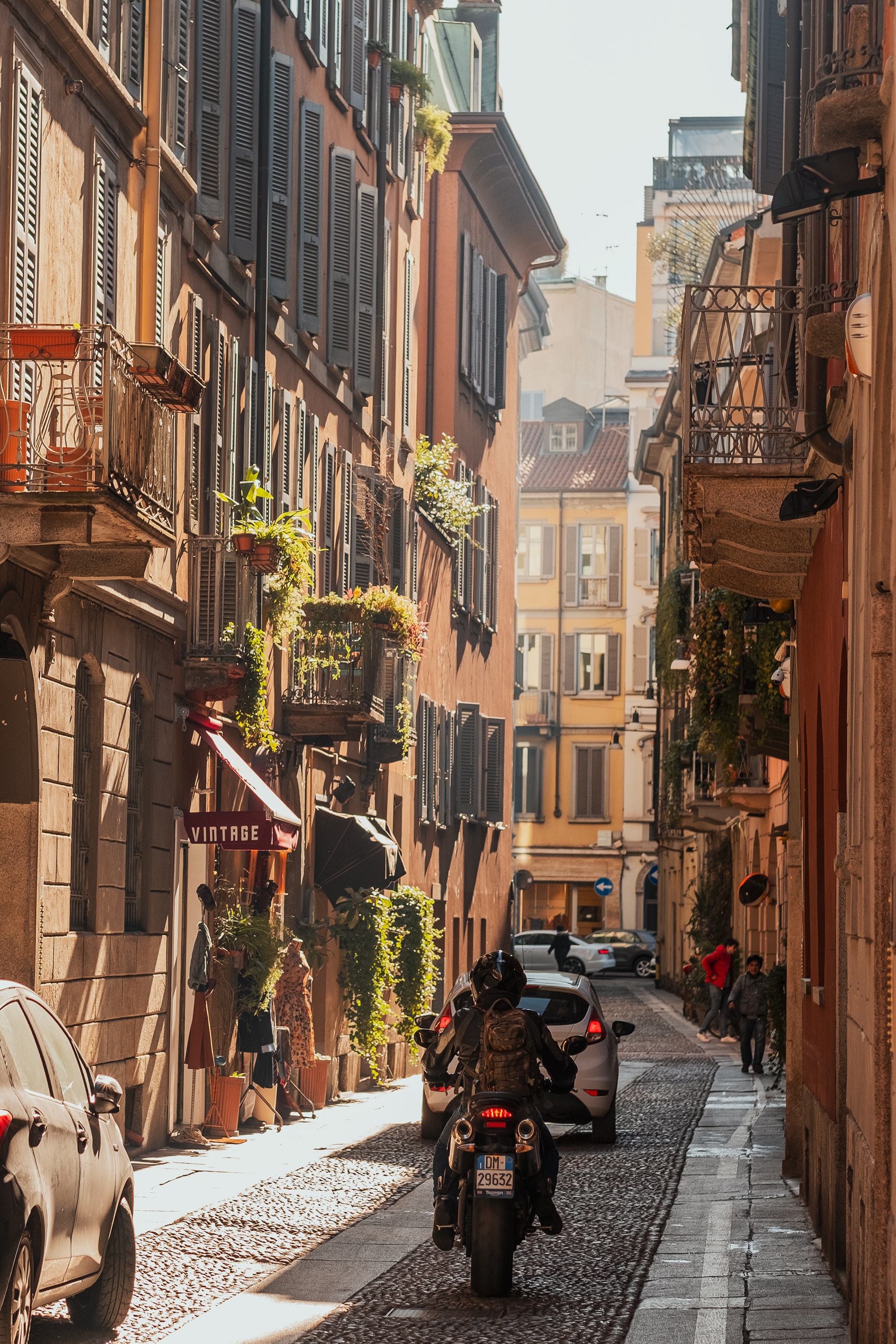 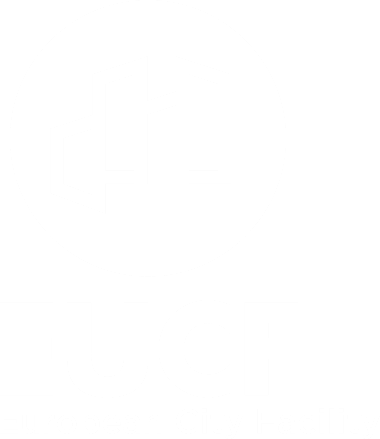 Numele beneficiarului EUCFTITLUL CONCEPTULUI DE INVESTIȚIELUNĂ/ANInformații de contact Descrierea conceptului de investiție propus Proiect 1AnexeInformații de contact ale beneficiarului EUCF Vă rugăm să rețineți că informațiile de contact furnizate în șablonul conceptului de investiții trebuie să corespundă cu cele furnizate în Rezumatul conceptului de investiții din zona de utilizatori a site-ului web EUCF.Informații de contact ale beneficiarului EUCF Vă rugăm să rețineți că informațiile de contact furnizate în șablonul conceptului de investiții trebuie să corespundă cu cele furnizate în Rezumatul conceptului de investiții din zona de utilizatori a site-ului web EUCF.Denumirea municipiului/autorității locale, grupării sau entității publice locale care reunește municipalități/autorități localeAplicație-ID(după cum se menționează în zona utilizatorului site-ului EUCF)Numele persoanei de contact la nivelul municipalității/autorității locale, grupării sau entității publice locale care reunește municipalități/autorități localeOrganizațiePersoana juridică responsabilă de dezvoltarea conceptului de investițieDepartamentCod fiscalCod fiscal sau echivalent al persoanei juridice responsabilă de dezvoltarea conceptului de investițieStradă, nr.Cod poștal, orașTarăNumăr telefonE-mailul persoanei de contact de la municipalitate/autoritate locală, grupare sau entitate publică locală care reuneşte municipalități/autorităţi localeConsultanță (sau echivalent)  Dacă este cazul, vă rugăm să furnizați datele de contact ale entității care oferă consultanță (sau echivalent), care sprijină dezvoltarea conceptului de investiții, inclusiv numele persoanei de contact, compania și adresa de e-mail.Informații despre conceptul de investiții propus Informații despre conceptul de investiții propus Informații despre conceptul de investiții propus Informații despre conceptul de investiții propus Informații despre conceptul de investiții propus Locația de implementare a conceptului de investiție Locația de implementare a conceptului de investiție Locația de implementare a conceptului de investiție Locația de implementare a conceptului de investiție Locația de implementare a conceptului de investiție ȚaraȚaraȚaraVă rugăm să precizați țara în care va fi localizat conceptul de investiție propusVă rugăm să precizați țara în care va fi localizat conceptul de investiție propusMunicipalitate/autoritate localăMunicipalitate/autoritate localăMunicipalitate/autoritate localăVă rugăm să precizați numele municipalității/autoritățiilocale în care va fi localizat conceptul de investiție propusVă rugăm să precizați numele municipalității/autoritățiilocale în care va fi localizat conceptul de investiție propusDurată de implementare Durată de implementare Durată de implementare Durată de implementare Durată de implementare Data de început a conceptului de investițiiData de început a conceptului de investițiiData de început a conceptului de investițiiLună/An (În cazul în care sunt prevăzute proiecte diferite în conceptul de investiție propus, vă rugăm să luați în considerare cea mai devreme dată de începere a proiectului.)Lună/An (În cazul în care sunt prevăzute proiecte diferite în conceptul de investiție propus, vă rugăm să luați în considerare cea mai devreme dată de începere a proiectului.)Data de finalizare a conceptului de investițiiData de finalizare a conceptului de investițiiData de finalizare a conceptului de investițiiLună/An(În cazul în care sunt prevăzute proiecte diferite în conceptul de investiție propus, vă rugăm să luați în considerare data finală de terminare  a proiectului.)Lună/An(În cazul în care sunt prevăzute proiecte diferite în conceptul de investiție propus, vă rugăm să luați în considerare data finală de terminare  a proiectului.)Descrierea conceptului de investițieDescrierea conceptului de investițieDescrierea conceptului de investițieDescrierea conceptului de investițieDescrierea conceptului de investițieVă rugăm să descrieți sumar elementele principale ale conceptului de investiție propus într-o scurtă descriere. (aproximativ 1000 de caractere)Exemplu:Conceptul de investiție propus vizează renovarea clădirilor rezidențiale deținute de municipalitatea  XX din municipiul XX în vederea creșterii eficienței energetice și a producției de energie regenerabilă prin instalarea de panouri fotovoltaice integrate în clădire. Acest program de renovare face parte din strategia municipalității XX de a deveni neutru din punct de vedere climatic până în 2050 și este planificat să fie implementat în parteneriat cu ESCO XX, care va fi responsabilă pentru proiectarea și instalarea măsurilor de economisire a energiei, cum ar fi înlocuirea sistemelor de încălzire și răcire și modernizarea sistemului de iluminat prin propunerea de  soluții mai eficiente. Programul de renovare va fi condus de departamentul XX din administrația municipalității și are o investiție totală de XX EUR. Implementarea este prevăzută să înceapă în toamna anului 2023.Vă rugăm să descrieți sumar elementele principale ale conceptului de investiție propus într-o scurtă descriere. (aproximativ 1000 de caractere)Exemplu:Conceptul de investiție propus vizează renovarea clădirilor rezidențiale deținute de municipalitatea  XX din municipiul XX în vederea creșterii eficienței energetice și a producției de energie regenerabilă prin instalarea de panouri fotovoltaice integrate în clădire. Acest program de renovare face parte din strategia municipalității XX de a deveni neutru din punct de vedere climatic până în 2050 și este planificat să fie implementat în parteneriat cu ESCO XX, care va fi responsabilă pentru proiectarea și instalarea măsurilor de economisire a energiei, cum ar fi înlocuirea sistemelor de încălzire și răcire și modernizarea sistemului de iluminat prin propunerea de  soluții mai eficiente. Programul de renovare va fi condus de departamentul XX din administrația municipalității și are o investiție totală de XX EUR. Implementarea este prevăzută să înceapă în toamna anului 2023.Vă rugăm să descrieți sumar elementele principale ale conceptului de investiție propus într-o scurtă descriere. (aproximativ 1000 de caractere)Exemplu:Conceptul de investiție propus vizează renovarea clădirilor rezidențiale deținute de municipalitatea  XX din municipiul XX în vederea creșterii eficienței energetice și a producției de energie regenerabilă prin instalarea de panouri fotovoltaice integrate în clădire. Acest program de renovare face parte din strategia municipalității XX de a deveni neutru din punct de vedere climatic până în 2050 și este planificat să fie implementat în parteneriat cu ESCO XX, care va fi responsabilă pentru proiectarea și instalarea măsurilor de economisire a energiei, cum ar fi înlocuirea sistemelor de încălzire și răcire și modernizarea sistemului de iluminat prin propunerea de  soluții mai eficiente. Programul de renovare va fi condus de departamentul XX din administrația municipalității și are o investiție totală de XX EUR. Implementarea este prevăzută să înceapă în toamna anului 2023.Vă rugăm să descrieți sumar elementele principale ale conceptului de investiție propus într-o scurtă descriere. (aproximativ 1000 de caractere)Exemplu:Conceptul de investiție propus vizează renovarea clădirilor rezidențiale deținute de municipalitatea  XX din municipiul XX în vederea creșterii eficienței energetice și a producției de energie regenerabilă prin instalarea de panouri fotovoltaice integrate în clădire. Acest program de renovare face parte din strategia municipalității XX de a deveni neutru din punct de vedere climatic până în 2050 și este planificat să fie implementat în parteneriat cu ESCO XX, care va fi responsabilă pentru proiectarea și instalarea măsurilor de economisire a energiei, cum ar fi înlocuirea sistemelor de încălzire și răcire și modernizarea sistemului de iluminat prin propunerea de  soluții mai eficiente. Programul de renovare va fi condus de departamentul XX din administrația municipalității și are o investiție totală de XX EUR. Implementarea este prevăzută să înceapă în toamna anului 2023.Vă rugăm să descrieți sumar elementele principale ale conceptului de investiție propus într-o scurtă descriere. (aproximativ 1000 de caractere)Exemplu:Conceptul de investiție propus vizează renovarea clădirilor rezidențiale deținute de municipalitatea  XX din municipiul XX în vederea creșterii eficienței energetice și a producției de energie regenerabilă prin instalarea de panouri fotovoltaice integrate în clădire. Acest program de renovare face parte din strategia municipalității XX de a deveni neutru din punct de vedere climatic până în 2050 și este planificat să fie implementat în parteneriat cu ESCO XX, care va fi responsabilă pentru proiectarea și instalarea măsurilor de economisire a energiei, cum ar fi înlocuirea sistemelor de încălzire și răcire și modernizarea sistemului de iluminat prin propunerea de  soluții mai eficiente. Programul de renovare va fi condus de departamentul XX din administrația municipalității și are o investiție totală de XX EUR. Implementarea este prevăzută să înceapă în toamna anului 2023.Obiectivele conceptului de investiții propus Obiectivele conceptului de investiții propus Obiectivele conceptului de investiții propus Obiectivele conceptului de investiții propus Obiectivele conceptului de investiții propus Vă rugăm să rezumați obiectivele generale și specifice care trebuie atinse prin dezvoltarea și implementarea conceptului de investiții propus.Exemplu:Obiectivul general al conceptului de investiții propus este de a contribui la obiectivele de energie durabilă și de reducere a emisiilor ale municipalității XX pentru a atinge neutralitatea climatică până în 2050, concentrându-se pe renovarea clădirilor rezidențiale aflate în proprietatea municipalității. Obiectivele specifice ale conceptului de investiție propus sunt:Reducerea consumului de energie în clădirile rezidențiale municipale prin implementarea măsurilor de eficiență energetică și integrarea în clădiri a sistemelor fotovoltaice de la XX GWh/an la XX GWh/an;Reducerea cu XX tCO2eq/an a emisiilor de gaze cu efect de seră din sectorul construcțiilor din municipiu;Îmbunătățirea condițiilor de viață și reducerea facturilor la energie pentru locuitorii clădirilor rezidențiale municipale;Dezvoltarea și implementarea campaniilor de conștientizare cu chiriașii clădirilor municipale incluse în proiect și extrapolarea rezultatelor acestor campanii către alte tipuri de  clădiri;Scalarea conceptului de investiții propus, care vizează renovarea altor XX clădiri rezidențiale deținute de municipalitate până în 2040;Vă rugăm să rezumați obiectivele generale și specifice care trebuie atinse prin dezvoltarea și implementarea conceptului de investiții propus.Exemplu:Obiectivul general al conceptului de investiții propus este de a contribui la obiectivele de energie durabilă și de reducere a emisiilor ale municipalității XX pentru a atinge neutralitatea climatică până în 2050, concentrându-se pe renovarea clădirilor rezidențiale aflate în proprietatea municipalității. Obiectivele specifice ale conceptului de investiție propus sunt:Reducerea consumului de energie în clădirile rezidențiale municipale prin implementarea măsurilor de eficiență energetică și integrarea în clădiri a sistemelor fotovoltaice de la XX GWh/an la XX GWh/an;Reducerea cu XX tCO2eq/an a emisiilor de gaze cu efect de seră din sectorul construcțiilor din municipiu;Îmbunătățirea condițiilor de viață și reducerea facturilor la energie pentru locuitorii clădirilor rezidențiale municipale;Dezvoltarea și implementarea campaniilor de conștientizare cu chiriașii clădirilor municipale incluse în proiect și extrapolarea rezultatelor acestor campanii către alte tipuri de  clădiri;Scalarea conceptului de investiții propus, care vizează renovarea altor XX clădiri rezidențiale deținute de municipalitate până în 2040;Vă rugăm să rezumați obiectivele generale și specifice care trebuie atinse prin dezvoltarea și implementarea conceptului de investiții propus.Exemplu:Obiectivul general al conceptului de investiții propus este de a contribui la obiectivele de energie durabilă și de reducere a emisiilor ale municipalității XX pentru a atinge neutralitatea climatică până în 2050, concentrându-se pe renovarea clădirilor rezidențiale aflate în proprietatea municipalității. Obiectivele specifice ale conceptului de investiție propus sunt:Reducerea consumului de energie în clădirile rezidențiale municipale prin implementarea măsurilor de eficiență energetică și integrarea în clădiri a sistemelor fotovoltaice de la XX GWh/an la XX GWh/an;Reducerea cu XX tCO2eq/an a emisiilor de gaze cu efect de seră din sectorul construcțiilor din municipiu;Îmbunătățirea condițiilor de viață și reducerea facturilor la energie pentru locuitorii clădirilor rezidențiale municipale;Dezvoltarea și implementarea campaniilor de conștientizare cu chiriașii clădirilor municipale incluse în proiect și extrapolarea rezultatelor acestor campanii către alte tipuri de  clădiri;Scalarea conceptului de investiții propus, care vizează renovarea altor XX clădiri rezidențiale deținute de municipalitate până în 2040;Vă rugăm să rezumați obiectivele generale și specifice care trebuie atinse prin dezvoltarea și implementarea conceptului de investiții propus.Exemplu:Obiectivul general al conceptului de investiții propus este de a contribui la obiectivele de energie durabilă și de reducere a emisiilor ale municipalității XX pentru a atinge neutralitatea climatică până în 2050, concentrându-se pe renovarea clădirilor rezidențiale aflate în proprietatea municipalității. Obiectivele specifice ale conceptului de investiție propus sunt:Reducerea consumului de energie în clădirile rezidențiale municipale prin implementarea măsurilor de eficiență energetică și integrarea în clădiri a sistemelor fotovoltaice de la XX GWh/an la XX GWh/an;Reducerea cu XX tCO2eq/an a emisiilor de gaze cu efect de seră din sectorul construcțiilor din municipiu;Îmbunătățirea condițiilor de viață și reducerea facturilor la energie pentru locuitorii clădirilor rezidențiale municipale;Dezvoltarea și implementarea campaniilor de conștientizare cu chiriașii clădirilor municipale incluse în proiect și extrapolarea rezultatelor acestor campanii către alte tipuri de  clădiri;Scalarea conceptului de investiții propus, care vizează renovarea altor XX clădiri rezidențiale deținute de municipalitate până în 2040;Vă rugăm să rezumați obiectivele generale și specifice care trebuie atinse prin dezvoltarea și implementarea conceptului de investiții propus.Exemplu:Obiectivul general al conceptului de investiții propus este de a contribui la obiectivele de energie durabilă și de reducere a emisiilor ale municipalității XX pentru a atinge neutralitatea climatică până în 2050, concentrându-se pe renovarea clădirilor rezidențiale aflate în proprietatea municipalității. Obiectivele specifice ale conceptului de investiție propus sunt:Reducerea consumului de energie în clădirile rezidențiale municipale prin implementarea măsurilor de eficiență energetică și integrarea în clădiri a sistemelor fotovoltaice de la XX GWh/an la XX GWh/an;Reducerea cu XX tCO2eq/an a emisiilor de gaze cu efect de seră din sectorul construcțiilor din municipiu;Îmbunătățirea condițiilor de viață și reducerea facturilor la energie pentru locuitorii clădirilor rezidențiale municipale;Dezvoltarea și implementarea campaniilor de conștientizare cu chiriașii clădirilor municipale incluse în proiect și extrapolarea rezultatelor acestor campanii către alte tipuri de  clădiri;Scalarea conceptului de investiții propus, care vizează renovarea altor XX clădiri rezidențiale deținute de municipalitate până în 2040;Contextul general al conceptului de investiții și  justificareContextul general al conceptului de investiții și  justificareContextul general al conceptului de investiții și  justificareContextul general al conceptului de investiții și  justificareContextul general al conceptului de investiții și  justificareVă rugăm să descrieți contextul general și rațiunea din spatele conceptului de investiție propus. Descrierea trebuie să includă elemente precum:condițiile cadru generale pentru dezvoltarea și implementarea conceptului de investiții propus, inclusiv informații și statistici relevante despre zona de implementare și locuitorii acesteia;cadrul de politică relevant care se aplică conceptului de investiții, inclusiv obiectivele și angajamentele politice (de exemplu, stabilite într-un SECAP sau alt plan local de clima și/sau energie);contextul social în care va fi dezvoltat și implementat conceptul de investiții, evidențiind principalele particularități ale comunităților implicate, dacă este cazul.alte proiecte locale potențial relevante ale organizației  lider care se preconizează să se desfășoare în paralel cu conceptul de investiție planificat și care vor completa activitățile și obiectivele acestuia, dacă este cazul.Documente justificative care pot fi depuse pentru această secțiune: SECAP sau alt plan local de climă și/sau energie, alte strategii și planuri locale/regionale relevante, rapoarte și statistici despre zona de implementare, informații suplimentare despre alte proiecte locale relevante (rapoarte, broșuri, etc.)Vă rugăm să descrieți contextul general și rațiunea din spatele conceptului de investiție propus. Descrierea trebuie să includă elemente precum:condițiile cadru generale pentru dezvoltarea și implementarea conceptului de investiții propus, inclusiv informații și statistici relevante despre zona de implementare și locuitorii acesteia;cadrul de politică relevant care se aplică conceptului de investiții, inclusiv obiectivele și angajamentele politice (de exemplu, stabilite într-un SECAP sau alt plan local de clima și/sau energie);contextul social în care va fi dezvoltat și implementat conceptul de investiții, evidențiind principalele particularități ale comunităților implicate, dacă este cazul.alte proiecte locale potențial relevante ale organizației  lider care se preconizează să se desfășoare în paralel cu conceptul de investiție planificat și care vor completa activitățile și obiectivele acestuia, dacă este cazul.Documente justificative care pot fi depuse pentru această secțiune: SECAP sau alt plan local de climă și/sau energie, alte strategii și planuri locale/regionale relevante, rapoarte și statistici despre zona de implementare, informații suplimentare despre alte proiecte locale relevante (rapoarte, broșuri, etc.)Vă rugăm să descrieți contextul general și rațiunea din spatele conceptului de investiție propus. Descrierea trebuie să includă elemente precum:condițiile cadru generale pentru dezvoltarea și implementarea conceptului de investiții propus, inclusiv informații și statistici relevante despre zona de implementare și locuitorii acesteia;cadrul de politică relevant care se aplică conceptului de investiții, inclusiv obiectivele și angajamentele politice (de exemplu, stabilite într-un SECAP sau alt plan local de clima și/sau energie);contextul social în care va fi dezvoltat și implementat conceptul de investiții, evidențiind principalele particularități ale comunităților implicate, dacă este cazul.alte proiecte locale potențial relevante ale organizației  lider care se preconizează să se desfășoare în paralel cu conceptul de investiție planificat și care vor completa activitățile și obiectivele acestuia, dacă este cazul.Documente justificative care pot fi depuse pentru această secțiune: SECAP sau alt plan local de climă și/sau energie, alte strategii și planuri locale/regionale relevante, rapoarte și statistici despre zona de implementare, informații suplimentare despre alte proiecte locale relevante (rapoarte, broșuri, etc.)Vă rugăm să descrieți contextul general și rațiunea din spatele conceptului de investiție propus. Descrierea trebuie să includă elemente precum:condițiile cadru generale pentru dezvoltarea și implementarea conceptului de investiții propus, inclusiv informații și statistici relevante despre zona de implementare și locuitorii acesteia;cadrul de politică relevant care se aplică conceptului de investiții, inclusiv obiectivele și angajamentele politice (de exemplu, stabilite într-un SECAP sau alt plan local de clima și/sau energie);contextul social în care va fi dezvoltat și implementat conceptul de investiții, evidențiind principalele particularități ale comunităților implicate, dacă este cazul.alte proiecte locale potențial relevante ale organizației  lider care se preconizează să se desfășoare în paralel cu conceptul de investiție planificat și care vor completa activitățile și obiectivele acestuia, dacă este cazul.Documente justificative care pot fi depuse pentru această secțiune: SECAP sau alt plan local de climă și/sau energie, alte strategii și planuri locale/regionale relevante, rapoarte și statistici despre zona de implementare, informații suplimentare despre alte proiecte locale relevante (rapoarte, broșuri, etc.)Vă rugăm să descrieți contextul general și rațiunea din spatele conceptului de investiție propus. Descrierea trebuie să includă elemente precum:condițiile cadru generale pentru dezvoltarea și implementarea conceptului de investiții propus, inclusiv informații și statistici relevante despre zona de implementare și locuitorii acesteia;cadrul de politică relevant care se aplică conceptului de investiții, inclusiv obiectivele și angajamentele politice (de exemplu, stabilite într-un SECAP sau alt plan local de clima și/sau energie);contextul social în care va fi dezvoltat și implementat conceptul de investiții, evidențiind principalele particularități ale comunităților implicate, dacă este cazul.alte proiecte locale potențial relevante ale organizației  lider care se preconizează să se desfășoare în paralel cu conceptul de investiție planificat și care vor completa activitățile și obiectivele acestuia, dacă este cazul.Documente justificative care pot fi depuse pentru această secțiune: SECAP sau alt plan local de climă și/sau energie, alte strategii și planuri locale/regionale relevante, rapoarte și statistici despre zona de implementare, informații suplimentare despre alte proiecte locale relevante (rapoarte, broșuri, etc.)2.6 Date legate de impactul așteptat al conceptului de investiție propus2.6 Date legate de impactul așteptat al conceptului de investiție propus2.6 Date legate de impactul așteptat al conceptului de investiție propus2.6 Date legate de impactul așteptat al conceptului de investiție propus2.6 Date legate de impactul așteptat al conceptului de investiție propusVă rugăm să completați tabelul de mai jos cu date legate de impactul  așteptat în urma implementării conceptului de investiție. În cazul în care sunt prevăzute diferite sfere de impact (social, climatic), vă rugăm să specificați.În cazul în care se aplică proiecte diferite, cifrele de mai jos trebuie să corespundă cu suma cifrelor estimate pentru fiecare proiect individual. Măsurile planificate care conduc la aceste cifre trebuie prezentate în detaliu în secțiunea „Descrierea măsurilor planificate” pentru fiecare proiect propus. În Rezumatul IC din zona utilizatorilor site-ului EUCF, cifrele totale pentru conceptul de investiții pentru fiecare indicator sunt calculate automat pe baza măsurilor planificate și a impacturilor așteptate corespunzătoare, enumerate pentru fiecare proiect propus.Documente justificative care pot fi depuse pentru această secțiune: Audituri energetice, analize inginerești și jurnale de calcul pentru impactul așteptat în ceea ce privește economiile de energie, producția de energie regenerabilă și emisiile de GES evitate, inclusiv ipoteze relevante, linii de bază, factori de conversie etc; studii și analize suplimentare pentru identificarea impactului proiectului.Vă rugăm să completați tabelul de mai jos cu date legate de impactul  așteptat în urma implementării conceptului de investiție. În cazul în care sunt prevăzute diferite sfere de impact (social, climatic), vă rugăm să specificați.În cazul în care se aplică proiecte diferite, cifrele de mai jos trebuie să corespundă cu suma cifrelor estimate pentru fiecare proiect individual. Măsurile planificate care conduc la aceste cifre trebuie prezentate în detaliu în secțiunea „Descrierea măsurilor planificate” pentru fiecare proiect propus. În Rezumatul IC din zona utilizatorilor site-ului EUCF, cifrele totale pentru conceptul de investiții pentru fiecare indicator sunt calculate automat pe baza măsurilor planificate și a impacturilor așteptate corespunzătoare, enumerate pentru fiecare proiect propus.Documente justificative care pot fi depuse pentru această secțiune: Audituri energetice, analize inginerești și jurnale de calcul pentru impactul așteptat în ceea ce privește economiile de energie, producția de energie regenerabilă și emisiile de GES evitate, inclusiv ipoteze relevante, linii de bază, factori de conversie etc; studii și analize suplimentare pentru identificarea impactului proiectului.Vă rugăm să completați tabelul de mai jos cu date legate de impactul  așteptat în urma implementării conceptului de investiție. În cazul în care sunt prevăzute diferite sfere de impact (social, climatic), vă rugăm să specificați.În cazul în care se aplică proiecte diferite, cifrele de mai jos trebuie să corespundă cu suma cifrelor estimate pentru fiecare proiect individual. Măsurile planificate care conduc la aceste cifre trebuie prezentate în detaliu în secțiunea „Descrierea măsurilor planificate” pentru fiecare proiect propus. În Rezumatul IC din zona utilizatorilor site-ului EUCF, cifrele totale pentru conceptul de investiții pentru fiecare indicator sunt calculate automat pe baza măsurilor planificate și a impacturilor așteptate corespunzătoare, enumerate pentru fiecare proiect propus.Documente justificative care pot fi depuse pentru această secțiune: Audituri energetice, analize inginerești și jurnale de calcul pentru impactul așteptat în ceea ce privește economiile de energie, producția de energie regenerabilă și emisiile de GES evitate, inclusiv ipoteze relevante, linii de bază, factori de conversie etc; studii și analize suplimentare pentru identificarea impactului proiectului.Vă rugăm să completați tabelul de mai jos cu date legate de impactul  așteptat în urma implementării conceptului de investiție. În cazul în care sunt prevăzute diferite sfere de impact (social, climatic), vă rugăm să specificați.În cazul în care se aplică proiecte diferite, cifrele de mai jos trebuie să corespundă cu suma cifrelor estimate pentru fiecare proiect individual. Măsurile planificate care conduc la aceste cifre trebuie prezentate în detaliu în secțiunea „Descrierea măsurilor planificate” pentru fiecare proiect propus. În Rezumatul IC din zona utilizatorilor site-ului EUCF, cifrele totale pentru conceptul de investiții pentru fiecare indicator sunt calculate automat pe baza măsurilor planificate și a impacturilor așteptate corespunzătoare, enumerate pentru fiecare proiect propus.Documente justificative care pot fi depuse pentru această secțiune: Audituri energetice, analize inginerești și jurnale de calcul pentru impactul așteptat în ceea ce privește economiile de energie, producția de energie regenerabilă și emisiile de GES evitate, inclusiv ipoteze relevante, linii de bază, factori de conversie etc; studii și analize suplimentare pentru identificarea impactului proiectului.Vă rugăm să completați tabelul de mai jos cu date legate de impactul  așteptat în urma implementării conceptului de investiție. În cazul în care sunt prevăzute diferite sfere de impact (social, climatic), vă rugăm să specificați.În cazul în care se aplică proiecte diferite, cifrele de mai jos trebuie să corespundă cu suma cifrelor estimate pentru fiecare proiect individual. Măsurile planificate care conduc la aceste cifre trebuie prezentate în detaliu în secțiunea „Descrierea măsurilor planificate” pentru fiecare proiect propus. În Rezumatul IC din zona utilizatorilor site-ului EUCF, cifrele totale pentru conceptul de investiții pentru fiecare indicator sunt calculate automat pe baza măsurilor planificate și a impacturilor așteptate corespunzătoare, enumerate pentru fiecare proiect propus.Documente justificative care pot fi depuse pentru această secțiune: Audituri energetice, analize inginerești și jurnale de calcul pentru impactul așteptat în ceea ce privește economiile de energie, producția de energie regenerabilă și emisiile de GES evitate, inclusiv ipoteze relevante, linii de bază, factori de conversie etc; studii și analize suplimentare pentru identificarea impactului proiectului.Date legate de impactDate legate de impactImpact așteptat al conceptului de investițieImpact așteptat al conceptului de investițieUnitate de măsurăCO2 evitat CO2 evitat toneEconomii de energie Economii de energie kWhProducție de energie regenerabilă(Energie produsă)Producție de energie regenerabilă(Energie produsă)kWhEconomii de energie/Energie produsăEconomii de energie/Energie produsăEuroCrearea de locuri de muncăCrearea de locuri de muncăLocuri de muncăCosturi de investițieCosturi de investițieEuroAlte tipuri de impact (social, climatic) al conceptului de investiție propus Alte tipuri de impact (social, climatic) al conceptului de investiție propus Alte tipuri de impact (social, climatic) al conceptului de investiție propus Alte tipuri de impact (social, climatic) al conceptului de investiție propus Alte tipuri de impact (social, climatic) al conceptului de investiție propus ex. îmbunătățirea condițiilor de viață și de muncă ale cetățenilor, reducerea poluării aerului, măsuri de adaptare, conservarea apei, contribuții la economia circulară etc.ex. îmbunătățirea condițiilor de viață și de muncă ale cetățenilor, reducerea poluării aerului, măsuri de adaptare, conservarea apei, contribuții la economia circulară etc.ex. îmbunătățirea condițiilor de viață și de muncă ale cetățenilor, reducerea poluării aerului, măsuri de adaptare, conservarea apei, contribuții la economia circulară etc.ex. îmbunătățirea condițiilor de viață și de muncă ale cetățenilor, reducerea poluării aerului, măsuri de adaptare, conservarea apei, contribuții la economia circulară etc.ex. îmbunătățirea condițiilor de viață și de muncă ale cetățenilor, reducerea poluării aerului, măsuri de adaptare, conservarea apei, contribuții la economia circulară etc.ProiecteProiecteProiecteProiecteProiecteÎn cazul în care conceptul de investiție propus include diferite fluxuri de dezvoltare, implementare și finanțare a măsurilor preconizate, acestea pot fi grupate în diferite proiecte.Proiectul (proiectele) se referă la componente sau subdiviziuni specifice ale unui concept mai mare de investiții care sunt distincte. Sunt seturi mai mici, mai concentrate de măsuri în cadrul conceptului general, având propriile lor obiective, rezultate, resurse și calendare. Mai mult, un proiect este evaluat individual în cadrul conceptului de investiție atunci când există diferențe semnificative în activitățile/serviciile cheie, beneficiari, parteneri cheie, lanțul valoric, fluxurile de venituri și costuri, precum și în originea resurselor cheie. Organizarea diferitelor componente ale unui concept de investiții în diferite proiecte contribuie la o mai bună coordonare și control și o structură de finanțare și alocare mai coerentă a resurselor.Vă rugăm să precizați în tabelul de mai jos diferitele proiecte cuprinse în conceptul de investiție propus. Pot fi adăugate rânduri suplimentare pentru proiecte ulterioare, dacă este necesar.În cazul în care se preconizează că toate măsurile preconizate vor fi dezvoltate, implementate și finanțate în cadrul aceluiași proiect, vă rugăm să completați informațiile necesare pentru conceptul de investiție în ansamblu în cadrul secțiunii„Proiectul 1”.Examplu: “Proiectul 1”: Renovarea eficientă energetic a locuințelor municipale din cartierul XXPrezentare generală a Proiectului 1: Proiectul se concentrează pe renovarea a XX clădiri rezidențiale municipale din cartierul XX, cuprinzând un total de XX unități locative. Proiectul urmărește reducerea consumului de energie electrică și a emisiilor de gaze cu efect de seră ale locuințelor sociale municipale și presupune intervenții multiple la clădirile în cauză, inclusiv izolarea termică a fațadelor, înlocuirea sistemelor de încălzire ineficiente și integrarea sistemelor solare fotovoltaice integrate în clădiri. Municipiul XX este organizația lider în dezvoltarea și implementarea proiectelor, lucrând în colaborare cu proprietarii și chiriașii prin intermediul asociației de cartier XX. Proiectul are un cost total de XX Euro și va fi cofinanțat printr-o combinație de fonduri locale și naționale, precum XX și XX, precum și prin contribuția proprietarilor de locuințe. Implementarea proiectului este planificată să înceapă pe data de Lună. An și să dureze o perioadă de XX luni până la finalizare„Proiectul 2”: Iluminat stradal public eficient energetic în municipiul XXPrezentare generală a Proiectului 2: Proiectul urmărește reducerea la minimum a consumului de energie electrică și a emisiilor de gaze cu efect de seră asociate iluminatului public din municipiul XX. Măsurile planificate includ înlocuirea becurilor ineficiente cu tehnologie LED în iluminatul stradal și semnalizatoarele rutiere și integrarea surselor de energie regenerabilă în sistemele de iluminat stradal ale parcurilor municipale selectate. Prima etapă a proiectului se concentrează pe cartierul XX și parcul XX. În următoarele etape de implementare, măsurile vor fi extinse la alte XX cartiere și un total de XX parcuri municipale. Proiectul are un cost de XX Euro și va fi implementat de municipalitate în cooperare cu compania de servicii energetice XX printr-o combinație de scheme de finanțare, inclusiv contract de performanță energetică și fonduri locale.În cazul în care conceptul de investiție propus include diferite fluxuri de dezvoltare, implementare și finanțare a măsurilor preconizate, acestea pot fi grupate în diferite proiecte.Proiectul (proiectele) se referă la componente sau subdiviziuni specifice ale unui concept mai mare de investiții care sunt distincte. Sunt seturi mai mici, mai concentrate de măsuri în cadrul conceptului general, având propriile lor obiective, rezultate, resurse și calendare. Mai mult, un proiect este evaluat individual în cadrul conceptului de investiție atunci când există diferențe semnificative în activitățile/serviciile cheie, beneficiari, parteneri cheie, lanțul valoric, fluxurile de venituri și costuri, precum și în originea resurselor cheie. Organizarea diferitelor componente ale unui concept de investiții în diferite proiecte contribuie la o mai bună coordonare și control și o structură de finanțare și alocare mai coerentă a resurselor.Vă rugăm să precizați în tabelul de mai jos diferitele proiecte cuprinse în conceptul de investiție propus. Pot fi adăugate rânduri suplimentare pentru proiecte ulterioare, dacă este necesar.În cazul în care se preconizează că toate măsurile preconizate vor fi dezvoltate, implementate și finanțate în cadrul aceluiași proiect, vă rugăm să completați informațiile necesare pentru conceptul de investiție în ansamblu în cadrul secțiunii„Proiectul 1”.Examplu: “Proiectul 1”: Renovarea eficientă energetic a locuințelor municipale din cartierul XXPrezentare generală a Proiectului 1: Proiectul se concentrează pe renovarea a XX clădiri rezidențiale municipale din cartierul XX, cuprinzând un total de XX unități locative. Proiectul urmărește reducerea consumului de energie electrică și a emisiilor de gaze cu efect de seră ale locuințelor sociale municipale și presupune intervenții multiple la clădirile în cauză, inclusiv izolarea termică a fațadelor, înlocuirea sistemelor de încălzire ineficiente și integrarea sistemelor solare fotovoltaice integrate în clădiri. Municipiul XX este organizația lider în dezvoltarea și implementarea proiectelor, lucrând în colaborare cu proprietarii și chiriașii prin intermediul asociației de cartier XX. Proiectul are un cost total de XX Euro și va fi cofinanțat printr-o combinație de fonduri locale și naționale, precum XX și XX, precum și prin contribuția proprietarilor de locuințe. Implementarea proiectului este planificată să înceapă pe data de Lună. An și să dureze o perioadă de XX luni până la finalizare„Proiectul 2”: Iluminat stradal public eficient energetic în municipiul XXPrezentare generală a Proiectului 2: Proiectul urmărește reducerea la minimum a consumului de energie electrică și a emisiilor de gaze cu efect de seră asociate iluminatului public din municipiul XX. Măsurile planificate includ înlocuirea becurilor ineficiente cu tehnologie LED în iluminatul stradal și semnalizatoarele rutiere și integrarea surselor de energie regenerabilă în sistemele de iluminat stradal ale parcurilor municipale selectate. Prima etapă a proiectului se concentrează pe cartierul XX și parcul XX. În următoarele etape de implementare, măsurile vor fi extinse la alte XX cartiere și un total de XX parcuri municipale. Proiectul are un cost de XX Euro și va fi implementat de municipalitate în cooperare cu compania de servicii energetice XX printr-o combinație de scheme de finanțare, inclusiv contract de performanță energetică și fonduri locale.În cazul în care conceptul de investiție propus include diferite fluxuri de dezvoltare, implementare și finanțare a măsurilor preconizate, acestea pot fi grupate în diferite proiecte.Proiectul (proiectele) se referă la componente sau subdiviziuni specifice ale unui concept mai mare de investiții care sunt distincte. Sunt seturi mai mici, mai concentrate de măsuri în cadrul conceptului general, având propriile lor obiective, rezultate, resurse și calendare. Mai mult, un proiect este evaluat individual în cadrul conceptului de investiție atunci când există diferențe semnificative în activitățile/serviciile cheie, beneficiari, parteneri cheie, lanțul valoric, fluxurile de venituri și costuri, precum și în originea resurselor cheie. Organizarea diferitelor componente ale unui concept de investiții în diferite proiecte contribuie la o mai bună coordonare și control și o structură de finanțare și alocare mai coerentă a resurselor.Vă rugăm să precizați în tabelul de mai jos diferitele proiecte cuprinse în conceptul de investiție propus. Pot fi adăugate rânduri suplimentare pentru proiecte ulterioare, dacă este necesar.În cazul în care se preconizează că toate măsurile preconizate vor fi dezvoltate, implementate și finanțate în cadrul aceluiași proiect, vă rugăm să completați informațiile necesare pentru conceptul de investiție în ansamblu în cadrul secțiunii„Proiectul 1”.Examplu: “Proiectul 1”: Renovarea eficientă energetic a locuințelor municipale din cartierul XXPrezentare generală a Proiectului 1: Proiectul se concentrează pe renovarea a XX clădiri rezidențiale municipale din cartierul XX, cuprinzând un total de XX unități locative. Proiectul urmărește reducerea consumului de energie electrică și a emisiilor de gaze cu efect de seră ale locuințelor sociale municipale și presupune intervenții multiple la clădirile în cauză, inclusiv izolarea termică a fațadelor, înlocuirea sistemelor de încălzire ineficiente și integrarea sistemelor solare fotovoltaice integrate în clădiri. Municipiul XX este organizația lider în dezvoltarea și implementarea proiectelor, lucrând în colaborare cu proprietarii și chiriașii prin intermediul asociației de cartier XX. Proiectul are un cost total de XX Euro și va fi cofinanțat printr-o combinație de fonduri locale și naționale, precum XX și XX, precum și prin contribuția proprietarilor de locuințe. Implementarea proiectului este planificată să înceapă pe data de Lună. An și să dureze o perioadă de XX luni până la finalizare„Proiectul 2”: Iluminat stradal public eficient energetic în municipiul XXPrezentare generală a Proiectului 2: Proiectul urmărește reducerea la minimum a consumului de energie electrică și a emisiilor de gaze cu efect de seră asociate iluminatului public din municipiul XX. Măsurile planificate includ înlocuirea becurilor ineficiente cu tehnologie LED în iluminatul stradal și semnalizatoarele rutiere și integrarea surselor de energie regenerabilă în sistemele de iluminat stradal ale parcurilor municipale selectate. Prima etapă a proiectului se concentrează pe cartierul XX și parcul XX. În următoarele etape de implementare, măsurile vor fi extinse la alte XX cartiere și un total de XX parcuri municipale. Proiectul are un cost de XX Euro și va fi implementat de municipalitate în cooperare cu compania de servicii energetice XX printr-o combinație de scheme de finanțare, inclusiv contract de performanță energetică și fonduri locale.În cazul în care conceptul de investiție propus include diferite fluxuri de dezvoltare, implementare și finanțare a măsurilor preconizate, acestea pot fi grupate în diferite proiecte.Proiectul (proiectele) se referă la componente sau subdiviziuni specifice ale unui concept mai mare de investiții care sunt distincte. Sunt seturi mai mici, mai concentrate de măsuri în cadrul conceptului general, având propriile lor obiective, rezultate, resurse și calendare. Mai mult, un proiect este evaluat individual în cadrul conceptului de investiție atunci când există diferențe semnificative în activitățile/serviciile cheie, beneficiari, parteneri cheie, lanțul valoric, fluxurile de venituri și costuri, precum și în originea resurselor cheie. Organizarea diferitelor componente ale unui concept de investiții în diferite proiecte contribuie la o mai bună coordonare și control și o structură de finanțare și alocare mai coerentă a resurselor.Vă rugăm să precizați în tabelul de mai jos diferitele proiecte cuprinse în conceptul de investiție propus. Pot fi adăugate rânduri suplimentare pentru proiecte ulterioare, dacă este necesar.În cazul în care se preconizează că toate măsurile preconizate vor fi dezvoltate, implementate și finanțate în cadrul aceluiași proiect, vă rugăm să completați informațiile necesare pentru conceptul de investiție în ansamblu în cadrul secțiunii„Proiectul 1”.Examplu: “Proiectul 1”: Renovarea eficientă energetic a locuințelor municipale din cartierul XXPrezentare generală a Proiectului 1: Proiectul se concentrează pe renovarea a XX clădiri rezidențiale municipale din cartierul XX, cuprinzând un total de XX unități locative. Proiectul urmărește reducerea consumului de energie electrică și a emisiilor de gaze cu efect de seră ale locuințelor sociale municipale și presupune intervenții multiple la clădirile în cauză, inclusiv izolarea termică a fațadelor, înlocuirea sistemelor de încălzire ineficiente și integrarea sistemelor solare fotovoltaice integrate în clădiri. Municipiul XX este organizația lider în dezvoltarea și implementarea proiectelor, lucrând în colaborare cu proprietarii și chiriașii prin intermediul asociației de cartier XX. Proiectul are un cost total de XX Euro și va fi cofinanțat printr-o combinație de fonduri locale și naționale, precum XX și XX, precum și prin contribuția proprietarilor de locuințe. Implementarea proiectului este planificată să înceapă pe data de Lună. An și să dureze o perioadă de XX luni până la finalizare„Proiectul 2”: Iluminat stradal public eficient energetic în municipiul XXPrezentare generală a Proiectului 2: Proiectul urmărește reducerea la minimum a consumului de energie electrică și a emisiilor de gaze cu efect de seră asociate iluminatului public din municipiul XX. Măsurile planificate includ înlocuirea becurilor ineficiente cu tehnologie LED în iluminatul stradal și semnalizatoarele rutiere și integrarea surselor de energie regenerabilă în sistemele de iluminat stradal ale parcurilor municipale selectate. Prima etapă a proiectului se concentrează pe cartierul XX și parcul XX. În următoarele etape de implementare, măsurile vor fi extinse la alte XX cartiere și un total de XX parcuri municipale. Proiectul are un cost de XX Euro și va fi implementat de municipalitate în cooperare cu compania de servicii energetice XX printr-o combinație de scheme de finanțare, inclusiv contract de performanță energetică și fonduri locale.În cazul în care conceptul de investiție propus include diferite fluxuri de dezvoltare, implementare și finanțare a măsurilor preconizate, acestea pot fi grupate în diferite proiecte.Proiectul (proiectele) se referă la componente sau subdiviziuni specifice ale unui concept mai mare de investiții care sunt distincte. Sunt seturi mai mici, mai concentrate de măsuri în cadrul conceptului general, având propriile lor obiective, rezultate, resurse și calendare. Mai mult, un proiect este evaluat individual în cadrul conceptului de investiție atunci când există diferențe semnificative în activitățile/serviciile cheie, beneficiari, parteneri cheie, lanțul valoric, fluxurile de venituri și costuri, precum și în originea resurselor cheie. Organizarea diferitelor componente ale unui concept de investiții în diferite proiecte contribuie la o mai bună coordonare și control și o structură de finanțare și alocare mai coerentă a resurselor.Vă rugăm să precizați în tabelul de mai jos diferitele proiecte cuprinse în conceptul de investiție propus. Pot fi adăugate rânduri suplimentare pentru proiecte ulterioare, dacă este necesar.În cazul în care se preconizează că toate măsurile preconizate vor fi dezvoltate, implementate și finanțate în cadrul aceluiași proiect, vă rugăm să completați informațiile necesare pentru conceptul de investiție în ansamblu în cadrul secțiunii„Proiectul 1”.Examplu: “Proiectul 1”: Renovarea eficientă energetic a locuințelor municipale din cartierul XXPrezentare generală a Proiectului 1: Proiectul se concentrează pe renovarea a XX clădiri rezidențiale municipale din cartierul XX, cuprinzând un total de XX unități locative. Proiectul urmărește reducerea consumului de energie electrică și a emisiilor de gaze cu efect de seră ale locuințelor sociale municipale și presupune intervenții multiple la clădirile în cauză, inclusiv izolarea termică a fațadelor, înlocuirea sistemelor de încălzire ineficiente și integrarea sistemelor solare fotovoltaice integrate în clădiri. Municipiul XX este organizația lider în dezvoltarea și implementarea proiectelor, lucrând în colaborare cu proprietarii și chiriașii prin intermediul asociației de cartier XX. Proiectul are un cost total de XX Euro și va fi cofinanțat printr-o combinație de fonduri locale și naționale, precum XX și XX, precum și prin contribuția proprietarilor de locuințe. Implementarea proiectului este planificată să înceapă pe data de Lună. An și să dureze o perioadă de XX luni până la finalizare„Proiectul 2”: Iluminat stradal public eficient energetic în municipiul XXPrezentare generală a Proiectului 2: Proiectul urmărește reducerea la minimum a consumului de energie electrică și a emisiilor de gaze cu efect de seră asociate iluminatului public din municipiul XX. Măsurile planificate includ înlocuirea becurilor ineficiente cu tehnologie LED în iluminatul stradal și semnalizatoarele rutiere și integrarea surselor de energie regenerabilă în sistemele de iluminat stradal ale parcurilor municipale selectate. Prima etapă a proiectului se concentrează pe cartierul XX și parcul XX. În următoarele etape de implementare, măsurile vor fi extinse la alte XX cartiere și un total de XX parcuri municipale. Proiectul are un cost de XX Euro și va fi implementat de municipalitate în cooperare cu compania de servicii energetice XX printr-o combinație de scheme de finanțare, inclusiv contract de performanță energetică și fonduri locale.Proiect 1Titlul “Proiectului 1”Titlul “Proiectului 1”Titlul “Proiectului 1”Titlul “Proiectului 1”Prezentare generală Vă rugăm să oferiți o scurtă prezentare generală a Sub-proiectului 1, inclusiv obiectivele sale principale, organizația lider, calendarul de implementare și structura generală de finanțare.(aproximativ 1000 caractere)Vă rugăm să oferiți o scurtă prezentare generală a Sub-proiectului 1, inclusiv obiectivele sale principale, organizația lider, calendarul de implementare și structura generală de finanțare.(aproximativ 1000 caractere)Vă rugăm să oferiți o scurtă prezentare generală a Sub-proiectului 1, inclusiv obiectivele sale principale, organizația lider, calendarul de implementare și structura generală de finanțare.(aproximativ 1000 caractere)Vă rugăm să oferiți o scurtă prezentare generală a Sub-proiectului 1, inclusiv obiectivele sale principale, organizația lider, calendarul de implementare și structura generală de finanțare.(aproximativ 1000 caractere)Proiect 2Titlul “Proiectului 2”Titlul “Proiectului 2”Titlul “Proiectului 2”Titlul “Proiectului 2”Prezentare generalăVă rugăm să oferiți o scurtă prezentare generală a Sub-proiectului 2, inclusiv obiectivele sale principale, organizația lider, calendarul de implementare și structura generală de finanțare.(aproximativ 1000 caractere)Vă rugăm să oferiți o scurtă prezentare generală a Sub-proiectului 2, inclusiv obiectivele sale principale, organizația lider, calendarul de implementare și structura generală de finanțare.(aproximativ 1000 caractere)Vă rugăm să oferiți o scurtă prezentare generală a Sub-proiectului 2, inclusiv obiectivele sale principale, organizația lider, calendarul de implementare și structura generală de finanțare.(aproximativ 1000 caractere)Vă rugăm să oferiți o scurtă prezentare generală a Sub-proiectului 2, inclusiv obiectivele sale principale, organizația lider, calendarul de implementare și structura generală de finanțare.(aproximativ 1000 caractere)Proiect 3Titlul “Proiectului 3”Titlul “Proiectului 3”Titlul “Proiectului 3”Titlul “Proiectului 3”Prezentare generalăVă rugăm să oferiți o scurtă prezentare generală a Sub-proiectului 3, inclusiv obiectivele sale principale, organizația lider, calendarul de implementare și structura generală de finanțare.(aproximativ 1000 caractere)Vă rugăm să oferiți o scurtă prezentare generală a Sub-proiectului 3, inclusiv obiectivele sale principale, organizația lider, calendarul de implementare și structura generală de finanțare.(aproximativ 1000 caractere)Vă rugăm să oferiți o scurtă prezentare generală a Sub-proiectului 3, inclusiv obiectivele sale principale, organizația lider, calendarul de implementare și structura generală de finanțare.(aproximativ 1000 caractere)Vă rugăm să oferiți o scurtă prezentare generală a Sub-proiectului 3, inclusiv obiectivele sale principale, organizația lider, calendarul de implementare și structura generală de finanțare.(aproximativ 1000 caractere)Prezentare general Proiect 1 Prezentare general Proiect 1 Localizarea proiectului Localizarea proiectului Țara Vă rugăm să selectați țara în care va fi localizat proiectul propusMunicipalitate/autoritate localăVă rugăm să precizați numele municipalității/autorității locale în care va fi amplasat proiectul propusDurata de viață a proiectuluiDurata de viață a proiectuluiData start proiect Lună.AnData de început a cheltuielilor de operare și a veniturilor Lună.AnData de închiere proiect Lună.AnDurata de viață a proiectului Durata în ani Obiectivele proiectului Obiectivele proiectului Vă rugăm să rezumați obiectivele generale și specifice care trebuie atinse prin dezvoltarea și implementarea proiectului propus.Vă rugăm să rezumați obiectivele generale și specifice care trebuie atinse prin dezvoltarea și implementarea proiectului propus.Măsuri tehnice planificateMăsuri tehnice planificateVă rugăm să descrieți principalele măsuri tehnice planificate a fi implementate în cadrul proiectului. Dacă este cazul, vă rugăm să faceți referire la analiza tehnică potențială efectuată pentru proiect în timpul dezvoltării conceptului de investiție, de ex. rezultate din audituri energetice, evaluarea opțiunilor tehnologice adecvate etc.Documente justificative care pot fi depuse pentru această secțiune: Raport din auditurile energetice efectuate pentru proiect, analize tehnice și studii privind opțiunile tehnologice viabile pentru proiect etc.Vă rugăm să descrieți principalele măsuri tehnice planificate a fi implementate în cadrul proiectului. Dacă este cazul, vă rugăm să faceți referire la analiza tehnică potențială efectuată pentru proiect în timpul dezvoltării conceptului de investiție, de ex. rezultate din audituri energetice, evaluarea opțiunilor tehnologice adecvate etc.Documente justificative care pot fi depuse pentru această secțiune: Raport din auditurile energetice efectuate pentru proiect, analize tehnice și studii privind opțiunile tehnologice viabile pentru proiect etc.Analiza de piată și bariere Analiza de piată și bariere Vă rugăm să descrieți:- condițiile de piață relevante și potențialii concurenți care se aplică pentru proiectul propus;- barierele generale ale pieței și obstacolele identificate pentru proiect și modul de a elimina aceste lacune.Documente justificative care pot fi depuse pentru această secțiune: studii de piață, analize clienți, modelarea alegerilor, analize SWOT efectuate pentru proiectul de investiții propus etc.Vă rugăm să descrieți:- condițiile de piață relevante și potențialii concurenți care se aplică pentru proiectul propus;- barierele generale ale pieței și obstacolele identificate pentru proiect și modul de a elimina aceste lacune.Documente justificative care pot fi depuse pentru această secțiune: studii de piață, analize clienți, modelarea alegerilor, analize SWOT efectuate pentru proiectul de investiții propus etc.Replicarea și/sau scalarea proiectului de investiție Replicarea și/sau scalarea proiectului de investiție Vă rugăm să descrieți modul în care proiectul poate fi replicat în alte contexte și/sau are potențialul de a fi extins în regiunea de implementare, evidențiind potențialii parteneri care pot fi implicați și făcând referire la:potențialul de replicare/extindere internă a proiectului în cadrul municipalității/autorității locale, grupării sau entității publice locale care agregează municipalități/autorități localeextinderea potențială a proiectului, asociind alte organizații; și/saureplicarea potențială/preconizată a proiectului de către alți stakeholderi  în contexte diferite.Vă rugăm să descrieți modul în care proiectul poate fi replicat în alte contexte și/sau are potențialul de a fi extins în regiunea de implementare, evidențiind potențialii parteneri care pot fi implicați și făcând referire la:potențialul de replicare/extindere internă a proiectului în cadrul municipalității/autorității locale, grupării sau entității publice locale care agregează municipalități/autorități localeextinderea potențială a proiectului, asociind alte organizații; și/saureplicarea potențială/preconizată a proiectului de către alți stakeholderi  în contexte diferite.Descrierea măsurilor planificate  Descrierea măsurilor planificate  Descrierea măsurilor planificate  Descrierea măsurilor planificate  Descrierea măsurilor planificate  Descrierea măsurilor planificate  Descrierea măsurilor planificate  Descrierea măsurilor planificate  Descrierea măsurilor planificate  Descrierea măsurilor planificate  Vă rugăm să rezumați în tabelul de mai jos măsurile planificate care vor fi implementate prin intermediul proiectul propus, identificând pentru fiecare măsură individuală sectorul de investiții corespunzător, economiile de energie preconizate și/sau producția de energie regenerabilă, emisiile de CO2 evitate și costurile totale de investiții.Măsurile preconizate se referă la acțiunile planificate a fi implementate în cadrul proiectului propus, menite să genereze impacturi în ceea ce privește economiile de energie și producția de energie regenerabilă. În sectorul construcțiilor, de exemplu, măsurile potențiale preconizate pot include izolarea pereților exteriori, a acoperișului și a pivniței, înlocuirea ferestrelor, înlocuirea sistemelor ineficiente de încălzire și răcire, modernizarea echipamentelor existente și a solicitanților și integrarea tehnologiilor de energie regenerabilă. Informații mai detaliate despre fiecare măsură pot fi furnizate în coloana „Descrierea măsurii planificate”, dacă este necesar.Sectorul de investiții care se aplică fiecărei măsuri individuale poate fi selectat din meniul din coloana respectivă. O descriere detaliată a fiecărui sector de investiții și exemple de măsuri potențiale preconizate sunt furnizate în Ghidul EUCF pentru beneficiari.Impacturile preconizate în ceea ce privește economiile de energie și/sau producția de energie regenerabilă trebuie precizate în kWh în coloanele respective. Impacturile preconizate în ceea ce privește emisiile de CO2 evitate trebuie precizate în tone în coloana corespunzătoare. Suma diferitelor impacturi așteptate trebuie menționată în ultimul rând al tabelului.Costurile de investiție se referă la capitalul necesar pentru implementarea fiecărei măsuri individuale. Costurile trebuie furnizate în Euro, iar suma totală trebuie menționată în ultimul rând al tabelului.Documentele justificative care pot fi depuse pentru această secțiune: Analize tehnice, studii și registre de calcul pentru impacturile așteptate în ceea ce privește economiile de energie, producția de energie regenerabilă și emisiile de GES evitate, inclusiv ipoteze relevante, linii de bază, factori de conversie etc.; Plan financiar, referințe de piață și estimări ale costurilor de investiție. Studii și analize pentru identificarea impacturilor ulterioare ale proiectului.Vă rugăm să rezumați în tabelul de mai jos măsurile planificate care vor fi implementate prin intermediul proiectul propus, identificând pentru fiecare măsură individuală sectorul de investiții corespunzător, economiile de energie preconizate și/sau producția de energie regenerabilă, emisiile de CO2 evitate și costurile totale de investiții.Măsurile preconizate se referă la acțiunile planificate a fi implementate în cadrul proiectului propus, menite să genereze impacturi în ceea ce privește economiile de energie și producția de energie regenerabilă. În sectorul construcțiilor, de exemplu, măsurile potențiale preconizate pot include izolarea pereților exteriori, a acoperișului și a pivniței, înlocuirea ferestrelor, înlocuirea sistemelor ineficiente de încălzire și răcire, modernizarea echipamentelor existente și a solicitanților și integrarea tehnologiilor de energie regenerabilă. Informații mai detaliate despre fiecare măsură pot fi furnizate în coloana „Descrierea măsurii planificate”, dacă este necesar.Sectorul de investiții care se aplică fiecărei măsuri individuale poate fi selectat din meniul din coloana respectivă. O descriere detaliată a fiecărui sector de investiții și exemple de măsuri potențiale preconizate sunt furnizate în Ghidul EUCF pentru beneficiari.Impacturile preconizate în ceea ce privește economiile de energie și/sau producția de energie regenerabilă trebuie precizate în kWh în coloanele respective. Impacturile preconizate în ceea ce privește emisiile de CO2 evitate trebuie precizate în tone în coloana corespunzătoare. Suma diferitelor impacturi așteptate trebuie menționată în ultimul rând al tabelului.Costurile de investiție se referă la capitalul necesar pentru implementarea fiecărei măsuri individuale. Costurile trebuie furnizate în Euro, iar suma totală trebuie menționată în ultimul rând al tabelului.Documentele justificative care pot fi depuse pentru această secțiune: Analize tehnice, studii și registre de calcul pentru impacturile așteptate în ceea ce privește economiile de energie, producția de energie regenerabilă și emisiile de GES evitate, inclusiv ipoteze relevante, linii de bază, factori de conversie etc.; Plan financiar, referințe de piață și estimări ale costurilor de investiție. Studii și analize pentru identificarea impacturilor ulterioare ale proiectului.Vă rugăm să rezumați în tabelul de mai jos măsurile planificate care vor fi implementate prin intermediul proiectul propus, identificând pentru fiecare măsură individuală sectorul de investiții corespunzător, economiile de energie preconizate și/sau producția de energie regenerabilă, emisiile de CO2 evitate și costurile totale de investiții.Măsurile preconizate se referă la acțiunile planificate a fi implementate în cadrul proiectului propus, menite să genereze impacturi în ceea ce privește economiile de energie și producția de energie regenerabilă. În sectorul construcțiilor, de exemplu, măsurile potențiale preconizate pot include izolarea pereților exteriori, a acoperișului și a pivniței, înlocuirea ferestrelor, înlocuirea sistemelor ineficiente de încălzire și răcire, modernizarea echipamentelor existente și a solicitanților și integrarea tehnologiilor de energie regenerabilă. Informații mai detaliate despre fiecare măsură pot fi furnizate în coloana „Descrierea măsurii planificate”, dacă este necesar.Sectorul de investiții care se aplică fiecărei măsuri individuale poate fi selectat din meniul din coloana respectivă. O descriere detaliată a fiecărui sector de investiții și exemple de măsuri potențiale preconizate sunt furnizate în Ghidul EUCF pentru beneficiari.Impacturile preconizate în ceea ce privește economiile de energie și/sau producția de energie regenerabilă trebuie precizate în kWh în coloanele respective. Impacturile preconizate în ceea ce privește emisiile de CO2 evitate trebuie precizate în tone în coloana corespunzătoare. Suma diferitelor impacturi așteptate trebuie menționată în ultimul rând al tabelului.Costurile de investiție se referă la capitalul necesar pentru implementarea fiecărei măsuri individuale. Costurile trebuie furnizate în Euro, iar suma totală trebuie menționată în ultimul rând al tabelului.Documentele justificative care pot fi depuse pentru această secțiune: Analize tehnice, studii și registre de calcul pentru impacturile așteptate în ceea ce privește economiile de energie, producția de energie regenerabilă și emisiile de GES evitate, inclusiv ipoteze relevante, linii de bază, factori de conversie etc.; Plan financiar, referințe de piață și estimări ale costurilor de investiție. Studii și analize pentru identificarea impacturilor ulterioare ale proiectului.Vă rugăm să rezumați în tabelul de mai jos măsurile planificate care vor fi implementate prin intermediul proiectul propus, identificând pentru fiecare măsură individuală sectorul de investiții corespunzător, economiile de energie preconizate și/sau producția de energie regenerabilă, emisiile de CO2 evitate și costurile totale de investiții.Măsurile preconizate se referă la acțiunile planificate a fi implementate în cadrul proiectului propus, menite să genereze impacturi în ceea ce privește economiile de energie și producția de energie regenerabilă. În sectorul construcțiilor, de exemplu, măsurile potențiale preconizate pot include izolarea pereților exteriori, a acoperișului și a pivniței, înlocuirea ferestrelor, înlocuirea sistemelor ineficiente de încălzire și răcire, modernizarea echipamentelor existente și a solicitanților și integrarea tehnologiilor de energie regenerabilă. Informații mai detaliate despre fiecare măsură pot fi furnizate în coloana „Descrierea măsurii planificate”, dacă este necesar.Sectorul de investiții care se aplică fiecărei măsuri individuale poate fi selectat din meniul din coloana respectivă. O descriere detaliată a fiecărui sector de investiții și exemple de măsuri potențiale preconizate sunt furnizate în Ghidul EUCF pentru beneficiari.Impacturile preconizate în ceea ce privește economiile de energie și/sau producția de energie regenerabilă trebuie precizate în kWh în coloanele respective. Impacturile preconizate în ceea ce privește emisiile de CO2 evitate trebuie precizate în tone în coloana corespunzătoare. Suma diferitelor impacturi așteptate trebuie menționată în ultimul rând al tabelului.Costurile de investiție se referă la capitalul necesar pentru implementarea fiecărei măsuri individuale. Costurile trebuie furnizate în Euro, iar suma totală trebuie menționată în ultimul rând al tabelului.Documentele justificative care pot fi depuse pentru această secțiune: Analize tehnice, studii și registre de calcul pentru impacturile așteptate în ceea ce privește economiile de energie, producția de energie regenerabilă și emisiile de GES evitate, inclusiv ipoteze relevante, linii de bază, factori de conversie etc.; Plan financiar, referințe de piață și estimări ale costurilor de investiție. Studii și analize pentru identificarea impacturilor ulterioare ale proiectului.Vă rugăm să rezumați în tabelul de mai jos măsurile planificate care vor fi implementate prin intermediul proiectul propus, identificând pentru fiecare măsură individuală sectorul de investiții corespunzător, economiile de energie preconizate și/sau producția de energie regenerabilă, emisiile de CO2 evitate și costurile totale de investiții.Măsurile preconizate se referă la acțiunile planificate a fi implementate în cadrul proiectului propus, menite să genereze impacturi în ceea ce privește economiile de energie și producția de energie regenerabilă. În sectorul construcțiilor, de exemplu, măsurile potențiale preconizate pot include izolarea pereților exteriori, a acoperișului și a pivniței, înlocuirea ferestrelor, înlocuirea sistemelor ineficiente de încălzire și răcire, modernizarea echipamentelor existente și a solicitanților și integrarea tehnologiilor de energie regenerabilă. Informații mai detaliate despre fiecare măsură pot fi furnizate în coloana „Descrierea măsurii planificate”, dacă este necesar.Sectorul de investiții care se aplică fiecărei măsuri individuale poate fi selectat din meniul din coloana respectivă. O descriere detaliată a fiecărui sector de investiții și exemple de măsuri potențiale preconizate sunt furnizate în Ghidul EUCF pentru beneficiari.Impacturile preconizate în ceea ce privește economiile de energie și/sau producția de energie regenerabilă trebuie precizate în kWh în coloanele respective. Impacturile preconizate în ceea ce privește emisiile de CO2 evitate trebuie precizate în tone în coloana corespunzătoare. Suma diferitelor impacturi așteptate trebuie menționată în ultimul rând al tabelului.Costurile de investiție se referă la capitalul necesar pentru implementarea fiecărei măsuri individuale. Costurile trebuie furnizate în Euro, iar suma totală trebuie menționată în ultimul rând al tabelului.Documentele justificative care pot fi depuse pentru această secțiune: Analize tehnice, studii și registre de calcul pentru impacturile așteptate în ceea ce privește economiile de energie, producția de energie regenerabilă și emisiile de GES evitate, inclusiv ipoteze relevante, linii de bază, factori de conversie etc.; Plan financiar, referințe de piață și estimări ale costurilor de investiție. Studii și analize pentru identificarea impacturilor ulterioare ale proiectului.Vă rugăm să rezumați în tabelul de mai jos măsurile planificate care vor fi implementate prin intermediul proiectul propus, identificând pentru fiecare măsură individuală sectorul de investiții corespunzător, economiile de energie preconizate și/sau producția de energie regenerabilă, emisiile de CO2 evitate și costurile totale de investiții.Măsurile preconizate se referă la acțiunile planificate a fi implementate în cadrul proiectului propus, menite să genereze impacturi în ceea ce privește economiile de energie și producția de energie regenerabilă. În sectorul construcțiilor, de exemplu, măsurile potențiale preconizate pot include izolarea pereților exteriori, a acoperișului și a pivniței, înlocuirea ferestrelor, înlocuirea sistemelor ineficiente de încălzire și răcire, modernizarea echipamentelor existente și a solicitanților și integrarea tehnologiilor de energie regenerabilă. Informații mai detaliate despre fiecare măsură pot fi furnizate în coloana „Descrierea măsurii planificate”, dacă este necesar.Sectorul de investiții care se aplică fiecărei măsuri individuale poate fi selectat din meniul din coloana respectivă. O descriere detaliată a fiecărui sector de investiții și exemple de măsuri potențiale preconizate sunt furnizate în Ghidul EUCF pentru beneficiari.Impacturile preconizate în ceea ce privește economiile de energie și/sau producția de energie regenerabilă trebuie precizate în kWh în coloanele respective. Impacturile preconizate în ceea ce privește emisiile de CO2 evitate trebuie precizate în tone în coloana corespunzătoare. Suma diferitelor impacturi așteptate trebuie menționată în ultimul rând al tabelului.Costurile de investiție se referă la capitalul necesar pentru implementarea fiecărei măsuri individuale. Costurile trebuie furnizate în Euro, iar suma totală trebuie menționată în ultimul rând al tabelului.Documentele justificative care pot fi depuse pentru această secțiune: Analize tehnice, studii și registre de calcul pentru impacturile așteptate în ceea ce privește economiile de energie, producția de energie regenerabilă și emisiile de GES evitate, inclusiv ipoteze relevante, linii de bază, factori de conversie etc.; Plan financiar, referințe de piață și estimări ale costurilor de investiție. Studii și analize pentru identificarea impacturilor ulterioare ale proiectului.Vă rugăm să rezumați în tabelul de mai jos măsurile planificate care vor fi implementate prin intermediul proiectul propus, identificând pentru fiecare măsură individuală sectorul de investiții corespunzător, economiile de energie preconizate și/sau producția de energie regenerabilă, emisiile de CO2 evitate și costurile totale de investiții.Măsurile preconizate se referă la acțiunile planificate a fi implementate în cadrul proiectului propus, menite să genereze impacturi în ceea ce privește economiile de energie și producția de energie regenerabilă. În sectorul construcțiilor, de exemplu, măsurile potențiale preconizate pot include izolarea pereților exteriori, a acoperișului și a pivniței, înlocuirea ferestrelor, înlocuirea sistemelor ineficiente de încălzire și răcire, modernizarea echipamentelor existente și a solicitanților și integrarea tehnologiilor de energie regenerabilă. Informații mai detaliate despre fiecare măsură pot fi furnizate în coloana „Descrierea măsurii planificate”, dacă este necesar.Sectorul de investiții care se aplică fiecărei măsuri individuale poate fi selectat din meniul din coloana respectivă. O descriere detaliată a fiecărui sector de investiții și exemple de măsuri potențiale preconizate sunt furnizate în Ghidul EUCF pentru beneficiari.Impacturile preconizate în ceea ce privește economiile de energie și/sau producția de energie regenerabilă trebuie precizate în kWh în coloanele respective. Impacturile preconizate în ceea ce privește emisiile de CO2 evitate trebuie precizate în tone în coloana corespunzătoare. Suma diferitelor impacturi așteptate trebuie menționată în ultimul rând al tabelului.Costurile de investiție se referă la capitalul necesar pentru implementarea fiecărei măsuri individuale. Costurile trebuie furnizate în Euro, iar suma totală trebuie menționată în ultimul rând al tabelului.Documentele justificative care pot fi depuse pentru această secțiune: Analize tehnice, studii și registre de calcul pentru impacturile așteptate în ceea ce privește economiile de energie, producția de energie regenerabilă și emisiile de GES evitate, inclusiv ipoteze relevante, linii de bază, factori de conversie etc.; Plan financiar, referințe de piață și estimări ale costurilor de investiție. Studii și analize pentru identificarea impacturilor ulterioare ale proiectului.Vă rugăm să rezumați în tabelul de mai jos măsurile planificate care vor fi implementate prin intermediul proiectul propus, identificând pentru fiecare măsură individuală sectorul de investiții corespunzător, economiile de energie preconizate și/sau producția de energie regenerabilă, emisiile de CO2 evitate și costurile totale de investiții.Măsurile preconizate se referă la acțiunile planificate a fi implementate în cadrul proiectului propus, menite să genereze impacturi în ceea ce privește economiile de energie și producția de energie regenerabilă. În sectorul construcțiilor, de exemplu, măsurile potențiale preconizate pot include izolarea pereților exteriori, a acoperișului și a pivniței, înlocuirea ferestrelor, înlocuirea sistemelor ineficiente de încălzire și răcire, modernizarea echipamentelor existente și a solicitanților și integrarea tehnologiilor de energie regenerabilă. Informații mai detaliate despre fiecare măsură pot fi furnizate în coloana „Descrierea măsurii planificate”, dacă este necesar.Sectorul de investiții care se aplică fiecărei măsuri individuale poate fi selectat din meniul din coloana respectivă. O descriere detaliată a fiecărui sector de investiții și exemple de măsuri potențiale preconizate sunt furnizate în Ghidul EUCF pentru beneficiari.Impacturile preconizate în ceea ce privește economiile de energie și/sau producția de energie regenerabilă trebuie precizate în kWh în coloanele respective. Impacturile preconizate în ceea ce privește emisiile de CO2 evitate trebuie precizate în tone în coloana corespunzătoare. Suma diferitelor impacturi așteptate trebuie menționată în ultimul rând al tabelului.Costurile de investiție se referă la capitalul necesar pentru implementarea fiecărei măsuri individuale. Costurile trebuie furnizate în Euro, iar suma totală trebuie menționată în ultimul rând al tabelului.Documentele justificative care pot fi depuse pentru această secțiune: Analize tehnice, studii și registre de calcul pentru impacturile așteptate în ceea ce privește economiile de energie, producția de energie regenerabilă și emisiile de GES evitate, inclusiv ipoteze relevante, linii de bază, factori de conversie etc.; Plan financiar, referințe de piață și estimări ale costurilor de investiție. Studii și analize pentru identificarea impacturilor ulterioare ale proiectului.Vă rugăm să rezumați în tabelul de mai jos măsurile planificate care vor fi implementate prin intermediul proiectul propus, identificând pentru fiecare măsură individuală sectorul de investiții corespunzător, economiile de energie preconizate și/sau producția de energie regenerabilă, emisiile de CO2 evitate și costurile totale de investiții.Măsurile preconizate se referă la acțiunile planificate a fi implementate în cadrul proiectului propus, menite să genereze impacturi în ceea ce privește economiile de energie și producția de energie regenerabilă. În sectorul construcțiilor, de exemplu, măsurile potențiale preconizate pot include izolarea pereților exteriori, a acoperișului și a pivniței, înlocuirea ferestrelor, înlocuirea sistemelor ineficiente de încălzire și răcire, modernizarea echipamentelor existente și a solicitanților și integrarea tehnologiilor de energie regenerabilă. Informații mai detaliate despre fiecare măsură pot fi furnizate în coloana „Descrierea măsurii planificate”, dacă este necesar.Sectorul de investiții care se aplică fiecărei măsuri individuale poate fi selectat din meniul din coloana respectivă. O descriere detaliată a fiecărui sector de investiții și exemple de măsuri potențiale preconizate sunt furnizate în Ghidul EUCF pentru beneficiari.Impacturile preconizate în ceea ce privește economiile de energie și/sau producția de energie regenerabilă trebuie precizate în kWh în coloanele respective. Impacturile preconizate în ceea ce privește emisiile de CO2 evitate trebuie precizate în tone în coloana corespunzătoare. Suma diferitelor impacturi așteptate trebuie menționată în ultimul rând al tabelului.Costurile de investiție se referă la capitalul necesar pentru implementarea fiecărei măsuri individuale. Costurile trebuie furnizate în Euro, iar suma totală trebuie menționată în ultimul rând al tabelului.Documentele justificative care pot fi depuse pentru această secțiune: Analize tehnice, studii și registre de calcul pentru impacturile așteptate în ceea ce privește economiile de energie, producția de energie regenerabilă și emisiile de GES evitate, inclusiv ipoteze relevante, linii de bază, factori de conversie etc.; Plan financiar, referințe de piață și estimări ale costurilor de investiție. Studii și analize pentru identificarea impacturilor ulterioare ale proiectului.Vă rugăm să rezumați în tabelul de mai jos măsurile planificate care vor fi implementate prin intermediul proiectul propus, identificând pentru fiecare măsură individuală sectorul de investiții corespunzător, economiile de energie preconizate și/sau producția de energie regenerabilă, emisiile de CO2 evitate și costurile totale de investiții.Măsurile preconizate se referă la acțiunile planificate a fi implementate în cadrul proiectului propus, menite să genereze impacturi în ceea ce privește economiile de energie și producția de energie regenerabilă. În sectorul construcțiilor, de exemplu, măsurile potențiale preconizate pot include izolarea pereților exteriori, a acoperișului și a pivniței, înlocuirea ferestrelor, înlocuirea sistemelor ineficiente de încălzire și răcire, modernizarea echipamentelor existente și a solicitanților și integrarea tehnologiilor de energie regenerabilă. Informații mai detaliate despre fiecare măsură pot fi furnizate în coloana „Descrierea măsurii planificate”, dacă este necesar.Sectorul de investiții care se aplică fiecărei măsuri individuale poate fi selectat din meniul din coloana respectivă. O descriere detaliată a fiecărui sector de investiții și exemple de măsuri potențiale preconizate sunt furnizate în Ghidul EUCF pentru beneficiari.Impacturile preconizate în ceea ce privește economiile de energie și/sau producția de energie regenerabilă trebuie precizate în kWh în coloanele respective. Impacturile preconizate în ceea ce privește emisiile de CO2 evitate trebuie precizate în tone în coloana corespunzătoare. Suma diferitelor impacturi așteptate trebuie menționată în ultimul rând al tabelului.Costurile de investiție se referă la capitalul necesar pentru implementarea fiecărei măsuri individuale. Costurile trebuie furnizate în Euro, iar suma totală trebuie menționată în ultimul rând al tabelului.Documentele justificative care pot fi depuse pentru această secțiune: Analize tehnice, studii și registre de calcul pentru impacturile așteptate în ceea ce privește economiile de energie, producția de energie regenerabilă și emisiile de GES evitate, inclusiv ipoteze relevante, linii de bază, factori de conversie etc.; Plan financiar, referințe de piață și estimări ale costurilor de investiție. Studii și analize pentru identificarea impacturilor ulterioare ale proiectului.#Măsură pe care intenționați să o aplicațiDescrierea măsuriiDescrierea măsuriiSector de investițieEconomii de energie (kWh)Producție de energie regenerabilă(kWh)CO2 evitat (tone)CO2 evitat (tone)Costuri de investiție(Euro)12345……TOTALTOTALTOTALTOTALTOTALComentariiComentariiComentariiComentariiComentariiComentariiComentariiComentariiComentariiComentariiDacă este necesar, vă rugăm să furnizați comentarii suplimentare despre măsurile preconizate, impacturile așteptate și costurile de investiții enumerate în tabelul de mai sus, care sprijină înțelegerea proiectului de investiție propus.Dacă este necesar, vă rugăm să furnizați comentarii suplimentare despre măsurile preconizate, impacturile așteptate și costurile de investiții enumerate în tabelul de mai sus, care sprijină înțelegerea proiectului de investiție propus.Dacă este necesar, vă rugăm să furnizați comentarii suplimentare despre măsurile preconizate, impacturile așteptate și costurile de investiții enumerate în tabelul de mai sus, care sprijină înțelegerea proiectului de investiție propus.Dacă este necesar, vă rugăm să furnizați comentarii suplimentare despre măsurile preconizate, impacturile așteptate și costurile de investiții enumerate în tabelul de mai sus, care sprijină înțelegerea proiectului de investiție propus.Dacă este necesar, vă rugăm să furnizați comentarii suplimentare despre măsurile preconizate, impacturile așteptate și costurile de investiții enumerate în tabelul de mai sus, care sprijină înțelegerea proiectului de investiție propus.Dacă este necesar, vă rugăm să furnizați comentarii suplimentare despre măsurile preconizate, impacturile așteptate și costurile de investiții enumerate în tabelul de mai sus, care sprijină înțelegerea proiectului de investiție propus.Dacă este necesar, vă rugăm să furnizați comentarii suplimentare despre măsurile preconizate, impacturile așteptate și costurile de investiții enumerate în tabelul de mai sus, care sprijină înțelegerea proiectului de investiție propus.Dacă este necesar, vă rugăm să furnizați comentarii suplimentare despre măsurile preconizate, impacturile așteptate și costurile de investiții enumerate în tabelul de mai sus, care sprijină înțelegerea proiectului de investiție propus.Dacă este necesar, vă rugăm să furnizați comentarii suplimentare despre măsurile preconizate, impacturile așteptate și costurile de investiții enumerate în tabelul de mai sus, care sprijină înțelegerea proiectului de investiție propus.Dacă este necesar, vă rugăm să furnizați comentarii suplimentare despre măsurile preconizate, impacturile așteptate și costurile de investiții enumerate în tabelul de mai sus, care sprijină înțelegerea proiectului de investiție propus.Descriere sumară a impactului preconizat ca urmare a măsurilor planificateDescriere sumară a impactului preconizat ca urmare a măsurilor planificateDescriere sumară a impactului preconizat ca urmare a măsurilor planificateDescriere sumară a impactului preconizat ca urmare a măsurilor planificateDescriere sumară a impactului preconizat ca urmare a măsurilor planificateDescriere sumară a impactului preconizat ca urmare a măsurilor planificateDescriere sumară a impactului preconizat ca urmare a măsurilor planificateDescriere sumară a impactului preconizat ca urmare a măsurilor planificateDescriere sumară a impactului preconizat ca urmare a măsurilor planificateDescriere sumară a impactului preconizat ca urmare a măsurilor planificateVă rugăm să rezumați în tabelul de mai jos impactul total așteptat ca urmare a măsurilor planificate care vor fi implementate prin intermediul proiectului propus. Cifrele totale pentru emisiile de CO2 evitate, economiile de energie, producția de energie regenerabilă și costurile de investiții trebuie să corespundă totalurilor estimate din ultimul rând al tabelului din 3.1.7 (Descrierea măsurilor planificate).
Suma cifrelor estimate pentru toate proiectele propuse în cadrul conceptului de investiție trebuie rezumată în secțiunea 2 a șablonului de concept de investiție din tabelul 2.6 (Indicatori de impact așteptat al conceptului de investiție propus).Vă rugăm să rezumați în tabelul de mai jos impactul total așteptat ca urmare a măsurilor planificate care vor fi implementate prin intermediul proiectului propus. Cifrele totale pentru emisiile de CO2 evitate, economiile de energie, producția de energie regenerabilă și costurile de investiții trebuie să corespundă totalurilor estimate din ultimul rând al tabelului din 3.1.7 (Descrierea măsurilor planificate).
Suma cifrelor estimate pentru toate proiectele propuse în cadrul conceptului de investiție trebuie rezumată în secțiunea 2 a șablonului de concept de investiție din tabelul 2.6 (Indicatori de impact așteptat al conceptului de investiție propus).Vă rugăm să rezumați în tabelul de mai jos impactul total așteptat ca urmare a măsurilor planificate care vor fi implementate prin intermediul proiectului propus. Cifrele totale pentru emisiile de CO2 evitate, economiile de energie, producția de energie regenerabilă și costurile de investiții trebuie să corespundă totalurilor estimate din ultimul rând al tabelului din 3.1.7 (Descrierea măsurilor planificate).
Suma cifrelor estimate pentru toate proiectele propuse în cadrul conceptului de investiție trebuie rezumată în secțiunea 2 a șablonului de concept de investiție din tabelul 2.6 (Indicatori de impact așteptat al conceptului de investiție propus).Vă rugăm să rezumați în tabelul de mai jos impactul total așteptat ca urmare a măsurilor planificate care vor fi implementate prin intermediul proiectului propus. Cifrele totale pentru emisiile de CO2 evitate, economiile de energie, producția de energie regenerabilă și costurile de investiții trebuie să corespundă totalurilor estimate din ultimul rând al tabelului din 3.1.7 (Descrierea măsurilor planificate).
Suma cifrelor estimate pentru toate proiectele propuse în cadrul conceptului de investiție trebuie rezumată în secțiunea 2 a șablonului de concept de investiție din tabelul 2.6 (Indicatori de impact așteptat al conceptului de investiție propus).Vă rugăm să rezumați în tabelul de mai jos impactul total așteptat ca urmare a măsurilor planificate care vor fi implementate prin intermediul proiectului propus. Cifrele totale pentru emisiile de CO2 evitate, economiile de energie, producția de energie regenerabilă și costurile de investiții trebuie să corespundă totalurilor estimate din ultimul rând al tabelului din 3.1.7 (Descrierea măsurilor planificate).
Suma cifrelor estimate pentru toate proiectele propuse în cadrul conceptului de investiție trebuie rezumată în secțiunea 2 a șablonului de concept de investiție din tabelul 2.6 (Indicatori de impact așteptat al conceptului de investiție propus).Vă rugăm să rezumați în tabelul de mai jos impactul total așteptat ca urmare a măsurilor planificate care vor fi implementate prin intermediul proiectului propus. Cifrele totale pentru emisiile de CO2 evitate, economiile de energie, producția de energie regenerabilă și costurile de investiții trebuie să corespundă totalurilor estimate din ultimul rând al tabelului din 3.1.7 (Descrierea măsurilor planificate).
Suma cifrelor estimate pentru toate proiectele propuse în cadrul conceptului de investiție trebuie rezumată în secțiunea 2 a șablonului de concept de investiție din tabelul 2.6 (Indicatori de impact așteptat al conceptului de investiție propus).Vă rugăm să rezumați în tabelul de mai jos impactul total așteptat ca urmare a măsurilor planificate care vor fi implementate prin intermediul proiectului propus. Cifrele totale pentru emisiile de CO2 evitate, economiile de energie, producția de energie regenerabilă și costurile de investiții trebuie să corespundă totalurilor estimate din ultimul rând al tabelului din 3.1.7 (Descrierea măsurilor planificate).
Suma cifrelor estimate pentru toate proiectele propuse în cadrul conceptului de investiție trebuie rezumată în secțiunea 2 a șablonului de concept de investiție din tabelul 2.6 (Indicatori de impact așteptat al conceptului de investiție propus).Vă rugăm să rezumați în tabelul de mai jos impactul total așteptat ca urmare a măsurilor planificate care vor fi implementate prin intermediul proiectului propus. Cifrele totale pentru emisiile de CO2 evitate, economiile de energie, producția de energie regenerabilă și costurile de investiții trebuie să corespundă totalurilor estimate din ultimul rând al tabelului din 3.1.7 (Descrierea măsurilor planificate).
Suma cifrelor estimate pentru toate proiectele propuse în cadrul conceptului de investiție trebuie rezumată în secțiunea 2 a șablonului de concept de investiție din tabelul 2.6 (Indicatori de impact așteptat al conceptului de investiție propus).Vă rugăm să rezumați în tabelul de mai jos impactul total așteptat ca urmare a măsurilor planificate care vor fi implementate prin intermediul proiectului propus. Cifrele totale pentru emisiile de CO2 evitate, economiile de energie, producția de energie regenerabilă și costurile de investiții trebuie să corespundă totalurilor estimate din ultimul rând al tabelului din 3.1.7 (Descrierea măsurilor planificate).
Suma cifrelor estimate pentru toate proiectele propuse în cadrul conceptului de investiție trebuie rezumată în secțiunea 2 a șablonului de concept de investiție din tabelul 2.6 (Indicatori de impact așteptat al conceptului de investiție propus).Vă rugăm să rezumați în tabelul de mai jos impactul total așteptat ca urmare a măsurilor planificate care vor fi implementate prin intermediul proiectului propus. Cifrele totale pentru emisiile de CO2 evitate, economiile de energie, producția de energie regenerabilă și costurile de investiții trebuie să corespundă totalurilor estimate din ultimul rând al tabelului din 3.1.7 (Descrierea măsurilor planificate).
Suma cifrelor estimate pentru toate proiectele propuse în cadrul conceptului de investiție trebuie rezumată în secțiunea 2 a șablonului de concept de investiție din tabelul 2.6 (Indicatori de impact așteptat al conceptului de investiție propus).Impact metricImpact metricImpact metricImpact așteptat – Proiect 1Impact așteptat – Proiect 1Impact așteptat – Proiect 1Impact așteptat – Proiect 1Impact așteptat – Proiect 1Unitate de măsurăUnitate de măsurăCO2 evitatCO2 evitatCO2 evitattonetoneEconomii de energieEconomii de energieEconomii de energiekWhkWhProducție de energie regenerabilă(Energie produsă)Producție de energie regenerabilă(Energie produsă)Producție de energie regenerabilă(Energie produsă)kWhkWhEconomii de energie/Energie produsăEconomii de energie/Energie produsăEconomii de energie/Energie produsăEuroEuroCrearea de locuri de muncăCrearea de locuri de muncăCrearea de locuri de muncăLocuri de muncăLocuri de muncăCosturi de investițieCosturi de investițieCosturi de investițieEuroEuroAlte tipuri de impact (social, climatic) al conceptului de investiție propusAlte tipuri de impact (social, climatic) al conceptului de investiție propusAlte tipuri de impact (social, climatic) al conceptului de investiție propusex. îmbunătățirea condițiilor de viață și de muncă ale cetățenilor, reducerea poluării aerului, măsuri de adaptare, conservarea apei, contribuții la economia circulară etc.ex. îmbunătățirea condițiilor de viață și de muncă ale cetățenilor, reducerea poluării aerului, măsuri de adaptare, conservarea apei, contribuții la economia circulară etc.ex. îmbunătățirea condițiilor de viață și de muncă ale cetățenilor, reducerea poluării aerului, măsuri de adaptare, conservarea apei, contribuții la economia circulară etc.ex. îmbunătățirea condițiilor de viață și de muncă ale cetățenilor, reducerea poluării aerului, măsuri de adaptare, conservarea apei, contribuții la economia circulară etc.ex. îmbunătățirea condițiilor de viață și de muncă ale cetățenilor, reducerea poluării aerului, măsuri de adaptare, conservarea apei, contribuții la economia circulară etc.ex. îmbunătățirea condițiilor de viață și de muncă ale cetățenilor, reducerea poluării aerului, măsuri de adaptare, conservarea apei, contribuții la economia circulară etc.ex. îmbunătățirea condițiilor de viață și de muncă ale cetățenilor, reducerea poluării aerului, măsuri de adaptare, conservarea apei, contribuții la economia circulară etc.Obiective de Dezvoltare Durabilă (SDGs)Obiective de Dezvoltare Durabilă (SDGs)Obiective de Dezvoltare Durabilă (SDGs)Obiectivele de Dezvoltare Durabilă au fost adoptate de toate statele membre ale Națiunilor Unite în 2015, ca parte a Agendei 2030 pentru Dezvoltare Durabilă.Vă rugăm să selectați din lista de mai jos Obiectivele de Dezvoltare Durabilă (SDGs) care vor fi abordate în cadrul municipalității/autorității locale, grupării sau entității publice locale prin proiectul propus.Obiectivele de Dezvoltare Durabilă au fost adoptate de toate statele membre ale Națiunilor Unite în 2015, ca parte a Agendei 2030 pentru Dezvoltare Durabilă.Vă rugăm să selectați din lista de mai jos Obiectivele de Dezvoltare Durabilă (SDGs) care vor fi abordate în cadrul municipalității/autorității locale, grupării sau entității publice locale prin proiectul propus.Obiectivele de Dezvoltare Durabilă au fost adoptate de toate statele membre ale Națiunilor Unite în 2015, ca parte a Agendei 2030 pentru Dezvoltare Durabilă.Vă rugăm să selectați din lista de mai jos Obiectivele de Dezvoltare Durabilă (SDGs) care vor fi abordate în cadrul municipalității/autorității locale, grupării sau entității publice locale prin proiectul propus.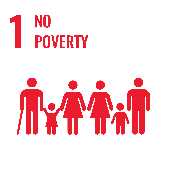 Obiectivul 1: Eliminarea sărăciei în toate formele ei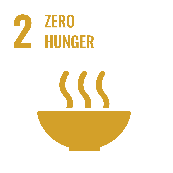 Obiectivul 2: Eliminarea foametei, obținerea securității alimentare și îmbunătățirea nutriției și promovarea agriculturii durabile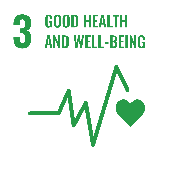 Obiectivul 3: Asigurarea unei vieți sănătoase și promovarea bunăstării pentru toți oamenii de toate vârstele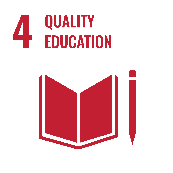 Obiectivul 4: Asigurarea unei educații incluzive și echitabile de calitate și promovarea oportunităților de învățare pe tot parcursul vieții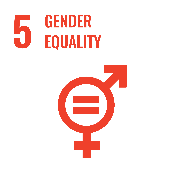  Obiectivul 5: Obținerea egalității de gen și împuternicirea tuturor femeilor și fetelor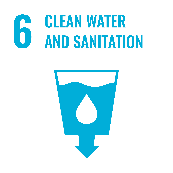 Obiectivul 6: Asigurarea disponibilității și gestionării durabile a apei și canalizării pentru toți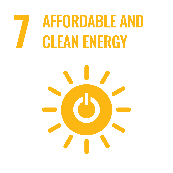 Obiectivul 7: Asigurarea accesului tuturor la energie accesibilă, sigură, durabilă și modernă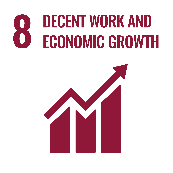 Obiectivul 8: Promovarea creșterii economice susținute, incluzive și durabile, a angajării depline și productive și a muncii decente pentru toți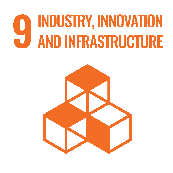 Obiectivul 9: Construirea unei infrastructuri rezistente, promovarea industrializării incluzive și durabile și stimularea inovației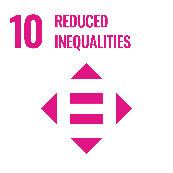 Obiectivul 10: Reducerea inegalității în interiorul și între țări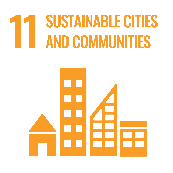 Obiectivul 11: Orașe și așezări incluzive, sigure, rezistente și durabile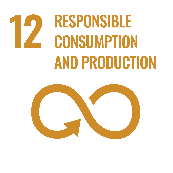 Obiectivul 12: Asigurarea unor modele durabile de consum și producție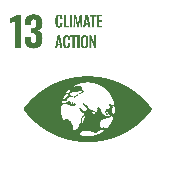 Obiectivul 13: Luare de măsuri urgente pentru combaterea schimbărilor climatice și a impactului acestora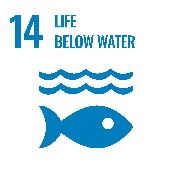 Obiectivul 14: Conservarea și utilizarea durabilă a oceanelor, mării și resurselor marine pentru o dezvoltare durabilă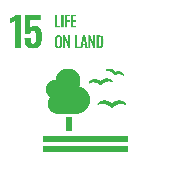 Obiectivul 15: Protejarea, restaurarea și promovarea utilizării durabile a ecosistemelor terestre, gestionarea durabilă a pădurilor, combaterea deșertificării și stoparea și inversarea degradării terenurilor și a pierderii biodiversității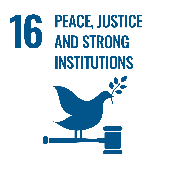 Obiectivul 16: Promovarea societăților pașnice și incluzive pentru o dezvoltare durabilă, promovarea accesului la justiție pentru toți și construirea unor instituții eficiente, responsabile și incluzive la toate nivelurile.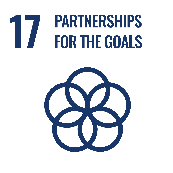 Obiectivul 17: Consolidarea mijloacelor de implementare și revitalizarea parteneriatului global pentru dezvoltare durabilăOrganizația lider și alți stakeholderi– Proiect 1Organizația lider și alți stakeholderi– Proiect 1Organizația lider și alți stakeholderi– Proiect 1Organizația lider și alți stakeholderi– Proiect 1Organizația lider și alți stakeholderi– Proiect 1Prezentare generală a organizațiilor implicate Prezentare generală a organizațiilor implicate Prezentare generală a organizațiilor implicate Prezentare generală a organizațiilor implicate Prezentare generală a organizațiilor implicate Vă rugăm să descrieți pe scurt:organizația (organizațiile) implicată(e) în implementarea proiectului și interesul și rolul lor în acesta, diferențierea între organizația care conduc proiectul propus și alte organizații asociate acestuia;experiențe anterioare ale organizației(lor) lider(e) în dezvoltarea și implementarea de proiecte similare;nivelul de angajament al organizațiilor lider  și a celor  asociate față de proiectul propus.Documente justificative care pot fi depuse pentru această secțiune: Scrisori de sprijin/angajament față de proiectul de investiții propus de către organizațiile asociate, referințe din proiecte similare de investiții implementate de promotorul proiectului etc.Vă rugăm să descrieți pe scurt:organizația (organizațiile) implicată(e) în implementarea proiectului și interesul și rolul lor în acesta, diferențierea între organizația care conduc proiectul propus și alte organizații asociate acestuia;experiențe anterioare ale organizației(lor) lider(e) în dezvoltarea și implementarea de proiecte similare;nivelul de angajament al organizațiilor lider  și a celor  asociate față de proiectul propus.Documente justificative care pot fi depuse pentru această secțiune: Scrisori de sprijin/angajament față de proiectul de investiții propus de către organizațiile asociate, referințe din proiecte similare de investiții implementate de promotorul proiectului etc.Vă rugăm să descrieți pe scurt:organizația (organizațiile) implicată(e) în implementarea proiectului și interesul și rolul lor în acesta, diferențierea între organizația care conduc proiectul propus și alte organizații asociate acestuia;experiențe anterioare ale organizației(lor) lider(e) în dezvoltarea și implementarea de proiecte similare;nivelul de angajament al organizațiilor lider  și a celor  asociate față de proiectul propus.Documente justificative care pot fi depuse pentru această secțiune: Scrisori de sprijin/angajament față de proiectul de investiții propus de către organizațiile asociate, referințe din proiecte similare de investiții implementate de promotorul proiectului etc.Vă rugăm să descrieți pe scurt:organizația (organizațiile) implicată(e) în implementarea proiectului și interesul și rolul lor în acesta, diferențierea între organizația care conduc proiectul propus și alte organizații asociate acestuia;experiențe anterioare ale organizației(lor) lider(e) în dezvoltarea și implementarea de proiecte similare;nivelul de angajament al organizațiilor lider  și a celor  asociate față de proiectul propus.Documente justificative care pot fi depuse pentru această secțiune: Scrisori de sprijin/angajament față de proiectul de investiții propus de către organizațiile asociate, referințe din proiecte similare de investiții implementate de promotorul proiectului etc.Vă rugăm să descrieți pe scurt:organizația (organizațiile) implicată(e) în implementarea proiectului și interesul și rolul lor în acesta, diferențierea între organizația care conduc proiectul propus și alte organizații asociate acestuia;experiențe anterioare ale organizației(lor) lider(e) în dezvoltarea și implementarea de proiecte similare;nivelul de angajament al organizațiilor lider  și a celor  asociate față de proiectul propus.Documente justificative care pot fi depuse pentru această secțiune: Scrisori de sprijin/angajament față de proiectul de investiții propus de către organizațiile asociate, referințe din proiecte similare de investiții implementate de promotorul proiectului etc.Proprietatea asupra activelor și structura de managementProprietatea asupra activelor și structura de managementProprietatea asupra activelor și structura de managementProprietatea asupra activelor și structura de managementProprietatea asupra activelor și structura de managementVă rugăm să descrieți pe scurt:structura de proprietate a organizațiilor lider asupra activelor în cauză în proiectul propus;relațiile (juridice) dintre organizațiile lider  și cele asociate pentru dezvoltarea și implementarea proiectului propus;structura organizatorică și procesele de luare a deciziilor pentru implementarea proiectului, explicând modul în care se iau deciziile și cine le ia.Dacă este cazul, vă rugăm să utilizați organigrama de mai jos pentru a prezenta structura de management/guvernare pentru dezvoltarea și implementarea proiectului propus.Vă rugăm să descrieți pe scurt:structura de proprietate a organizațiilor lider asupra activelor în cauză în proiectul propus;relațiile (juridice) dintre organizațiile lider  și cele asociate pentru dezvoltarea și implementarea proiectului propus;structura organizatorică și procesele de luare a deciziilor pentru implementarea proiectului, explicând modul în care se iau deciziile și cine le ia.Dacă este cazul, vă rugăm să utilizați organigrama de mai jos pentru a prezenta structura de management/guvernare pentru dezvoltarea și implementarea proiectului propus.Vă rugăm să descrieți pe scurt:structura de proprietate a organizațiilor lider asupra activelor în cauză în proiectul propus;relațiile (juridice) dintre organizațiile lider  și cele asociate pentru dezvoltarea și implementarea proiectului propus;structura organizatorică și procesele de luare a deciziilor pentru implementarea proiectului, explicând modul în care se iau deciziile și cine le ia.Dacă este cazul, vă rugăm să utilizați organigrama de mai jos pentru a prezenta structura de management/guvernare pentru dezvoltarea și implementarea proiectului propus.Vă rugăm să descrieți pe scurt:structura de proprietate a organizațiilor lider asupra activelor în cauză în proiectul propus;relațiile (juridice) dintre organizațiile lider  și cele asociate pentru dezvoltarea și implementarea proiectului propus;structura organizatorică și procesele de luare a deciziilor pentru implementarea proiectului, explicând modul în care se iau deciziile și cine le ia.Dacă este cazul, vă rugăm să utilizați organigrama de mai jos pentru a prezenta structura de management/guvernare pentru dezvoltarea și implementarea proiectului propus.Vă rugăm să descrieți pe scurt:structura de proprietate a organizațiilor lider asupra activelor în cauză în proiectul propus;relațiile (juridice) dintre organizațiile lider  și cele asociate pentru dezvoltarea și implementarea proiectului propus;structura organizatorică și procesele de luare a deciziilor pentru implementarea proiectului, explicând modul în care se iau deciziile și cine le ia.Dacă este cazul, vă rugăm să utilizați organigrama de mai jos pentru a prezenta structura de management/guvernare pentru dezvoltarea și implementarea proiectului propus.Profilul de risc al entității (entităților) care va fi răspunzătoare din punct de vedere financiarProfilul de risc al entității (entităților) care va fi răspunzătoare din punct de vedere financiarProfilul de risc al entității (entităților) care va fi răspunzătoare din punct de vedere financiarProfilul de risc al entității (entităților) care va fi răspunzătoare din punct de vedere financiarProfilul de risc al entității (entităților) care va fi răspunzătoare din punct de vedere financiarVă rugăm să furnizați informații cu privire la profilul de risc financiar al entității (entităților) care va fi responsabilă dpdv financiar în dezvoltarea și implementarea proiectului propus. Aceasta poate include, de exemplu, o evaluare financiară, titluri de valoare și garanții preconizate și/sau ratingul de credit al entităților responsabile dpdv financiar, dacă este disponibil.Documente justificative care pot fi depuse pentru această secțiune: bugetele municipale și situațiile financiare din anii trecuți, dovada bonității promotorilor de proiecte, inclusiv, de exemplu, analiza situației financiare a administrației publice locale, evaluări ale economiei locale în care își desfășoară activitatea municipalitatea, evaluarea mediului macroeconomic national etc.Vă rugăm să furnizați informații cu privire la profilul de risc financiar al entității (entităților) care va fi responsabilă dpdv financiar în dezvoltarea și implementarea proiectului propus. Aceasta poate include, de exemplu, o evaluare financiară, titluri de valoare și garanții preconizate și/sau ratingul de credit al entităților responsabile dpdv financiar, dacă este disponibil.Documente justificative care pot fi depuse pentru această secțiune: bugetele municipale și situațiile financiare din anii trecuți, dovada bonității promotorilor de proiecte, inclusiv, de exemplu, analiza situației financiare a administrației publice locale, evaluări ale economiei locale în care își desfășoară activitatea municipalitatea, evaluarea mediului macroeconomic national etc.Vă rugăm să furnizați informații cu privire la profilul de risc financiar al entității (entităților) care va fi responsabilă dpdv financiar în dezvoltarea și implementarea proiectului propus. Aceasta poate include, de exemplu, o evaluare financiară, titluri de valoare și garanții preconizate și/sau ratingul de credit al entităților responsabile dpdv financiar, dacă este disponibil.Documente justificative care pot fi depuse pentru această secțiune: bugetele municipale și situațiile financiare din anii trecuți, dovada bonității promotorilor de proiecte, inclusiv, de exemplu, analiza situației financiare a administrației publice locale, evaluări ale economiei locale în care își desfășoară activitatea municipalitatea, evaluarea mediului macroeconomic national etc.Vă rugăm să furnizați informații cu privire la profilul de risc financiar al entității (entităților) care va fi responsabilă dpdv financiar în dezvoltarea și implementarea proiectului propus. Aceasta poate include, de exemplu, o evaluare financiară, titluri de valoare și garanții preconizate și/sau ratingul de credit al entităților responsabile dpdv financiar, dacă este disponibil.Documente justificative care pot fi depuse pentru această secțiune: bugetele municipale și situațiile financiare din anii trecuți, dovada bonității promotorilor de proiecte, inclusiv, de exemplu, analiza situației financiare a administrației publice locale, evaluări ale economiei locale în care își desfășoară activitatea municipalitatea, evaluarea mediului macroeconomic national etc.Vă rugăm să furnizați informații cu privire la profilul de risc financiar al entității (entităților) care va fi responsabilă dpdv financiar în dezvoltarea și implementarea proiectului propus. Aceasta poate include, de exemplu, o evaluare financiară, titluri de valoare și garanții preconizate și/sau ratingul de credit al entităților responsabile dpdv financiar, dacă este disponibil.Documente justificative care pot fi depuse pentru această secțiune: bugetele municipale și situațiile financiare din anii trecuți, dovada bonității promotorilor de proiecte, inclusiv, de exemplu, analiza situației financiare a administrației publice locale, evaluări ale economiei locale în care își desfășoară activitatea municipalitatea, evaluarea mediului macroeconomic national etc.Analiza stakeholderilorAnaliza stakeholderilorAnaliza stakeholderilorAnaliza stakeholderilorAnaliza stakeholderilorVă rugăm să descrieți:alte părți interesate implicate (societatea civilă, mediul academic, părțile interesate economice etc.) și rolul acestora în dezvoltarea și implementarea cu succes a proiectului;nevoile și așteptările părților interesate identificate față de proiectul propus;nivelul actual de sprijin al părților interesate identificate pentru dezvoltarea și implementarea proiectului propus.Documente justificative care pot fi depuse pentru această secțiune: raport privind rezultatele unei analize a părților interesate efectuată pentru proiectul de investiții propus, raport privind rezultatele proceselor de consultare publică și întâlnirilor părților interesate etc.Vă rugăm să descrieți:alte părți interesate implicate (societatea civilă, mediul academic, părțile interesate economice etc.) și rolul acestora în dezvoltarea și implementarea cu succes a proiectului;nevoile și așteptările părților interesate identificate față de proiectul propus;nivelul actual de sprijin al părților interesate identificate pentru dezvoltarea și implementarea proiectului propus.Documente justificative care pot fi depuse pentru această secțiune: raport privind rezultatele unei analize a părților interesate efectuată pentru proiectul de investiții propus, raport privind rezultatele proceselor de consultare publică și întâlnirilor părților interesate etc.Vă rugăm să descrieți:alte părți interesate implicate (societatea civilă, mediul academic, părțile interesate economice etc.) și rolul acestora în dezvoltarea și implementarea cu succes a proiectului;nevoile și așteptările părților interesate identificate față de proiectul propus;nivelul actual de sprijin al părților interesate identificate pentru dezvoltarea și implementarea proiectului propus.Documente justificative care pot fi depuse pentru această secțiune: raport privind rezultatele unei analize a părților interesate efectuată pentru proiectul de investiții propus, raport privind rezultatele proceselor de consultare publică și întâlnirilor părților interesate etc.Vă rugăm să descrieți:alte părți interesate implicate (societatea civilă, mediul academic, părțile interesate economice etc.) și rolul acestora în dezvoltarea și implementarea cu succes a proiectului;nevoile și așteptările părților interesate identificate față de proiectul propus;nivelul actual de sprijin al părților interesate identificate pentru dezvoltarea și implementarea proiectului propus.Documente justificative care pot fi depuse pentru această secțiune: raport privind rezultatele unei analize a părților interesate efectuată pentru proiectul de investiții propus, raport privind rezultatele proceselor de consultare publică și întâlnirilor părților interesate etc.Vă rugăm să descrieți:alte părți interesate implicate (societatea civilă, mediul academic, părțile interesate economice etc.) și rolul acestora în dezvoltarea și implementarea cu succes a proiectului;nevoile și așteptările părților interesate identificate față de proiectul propus;nivelul actual de sprijin al părților interesate identificate pentru dezvoltarea și implementarea proiectului propus.Documente justificative care pot fi depuse pentru această secțiune: raport privind rezultatele unei analize a părților interesate efectuată pentru proiectul de investiții propus, raport privind rezultatele proceselor de consultare publică și întâlnirilor părților interesate etc.Strategia de implicare a stakeholderilorStrategia de implicare a stakeholderilorStrategia de implicare a stakeholderilorStrategia de implicare a stakeholderilorStrategia de implicare a stakeholderilorVă rugăm să utilizați tabelul de mai jos pentru a descrie strategia avută în vedere pentru stimularea angajamentului stakeholderilor enumerați  la punctul 3.1.9:Tipurile de părți interesate pot fi, de exemplu, furnizori de energie, ESCO, întreprinderi locale, cetățeni, rezidenți ai zonei de implementare a proiectului, grupuri de mediu, organizații comunitare, companii de construcții și antreprenori etc.Interesul fiecărei părți interesate față de proiectul propus poate fi evaluat prin grila din coloana respectivă. Vă rugăm să selectați o căsuță, în cazul în care partea interesată respectivă are un interes scăzut în dezvoltarea și implementarea proiectului propus; două casete în cazul în care partea interesată respectivă are un interes mediu în dezvoltarea și implementarea proiectului propus; și trei casete în cazul în care partea interesată respectivă este foarte interesată de dezvoltarea și implementarea proiectului propus.Influența fiecărei părți interesate în proiectul propus poate fi evaluată și prin intermediul scalei din coloana respectivă. Vă rugăm să selectați o căsuță, în cazul în care partea interesată respectivă are o influență scăzută asupra rezultatelor proiectului; două casete în cazul în care actorul respectiv are o influență medie asupra rezultatelor proiectului; și trei casete în cazul în care actorul respectiv are o influență mare asupra rezultatelor proiectului.Activitățile de implicare pot include informații generale și activități de creștere a gradului de conștientizare, sondaje și studii, consultare publică și întâlniri cu părțile interesate, organizarea de focus grupuri, dezvoltarea de instrumente de colaborare, evenimente comunitare etc.Instrumentele/canalele de comunicare se referă, de exemplu, la comunicarea prin e-mail, apelurile telefonice și conferințe video, site-ul web al proiectului, rețelele sociale, buletinele informative etc.Vă rugăm să utilizați tabelul de mai jos pentru a descrie strategia avută în vedere pentru stimularea angajamentului stakeholderilor enumerați  la punctul 3.1.9:Tipurile de părți interesate pot fi, de exemplu, furnizori de energie, ESCO, întreprinderi locale, cetățeni, rezidenți ai zonei de implementare a proiectului, grupuri de mediu, organizații comunitare, companii de construcții și antreprenori etc.Interesul fiecărei părți interesate față de proiectul propus poate fi evaluat prin grila din coloana respectivă. Vă rugăm să selectați o căsuță, în cazul în care partea interesată respectivă are un interes scăzut în dezvoltarea și implementarea proiectului propus; două casete în cazul în care partea interesată respectivă are un interes mediu în dezvoltarea și implementarea proiectului propus; și trei casete în cazul în care partea interesată respectivă este foarte interesată de dezvoltarea și implementarea proiectului propus.Influența fiecărei părți interesate în proiectul propus poate fi evaluată și prin intermediul scalei din coloana respectivă. Vă rugăm să selectați o căsuță, în cazul în care partea interesată respectivă are o influență scăzută asupra rezultatelor proiectului; două casete în cazul în care actorul respectiv are o influență medie asupra rezultatelor proiectului; și trei casete în cazul în care actorul respectiv are o influență mare asupra rezultatelor proiectului.Activitățile de implicare pot include informații generale și activități de creștere a gradului de conștientizare, sondaje și studii, consultare publică și întâlniri cu părțile interesate, organizarea de focus grupuri, dezvoltarea de instrumente de colaborare, evenimente comunitare etc.Instrumentele/canalele de comunicare se referă, de exemplu, la comunicarea prin e-mail, apelurile telefonice și conferințe video, site-ul web al proiectului, rețelele sociale, buletinele informative etc.Vă rugăm să utilizați tabelul de mai jos pentru a descrie strategia avută în vedere pentru stimularea angajamentului stakeholderilor enumerați  la punctul 3.1.9:Tipurile de părți interesate pot fi, de exemplu, furnizori de energie, ESCO, întreprinderi locale, cetățeni, rezidenți ai zonei de implementare a proiectului, grupuri de mediu, organizații comunitare, companii de construcții și antreprenori etc.Interesul fiecărei părți interesate față de proiectul propus poate fi evaluat prin grila din coloana respectivă. Vă rugăm să selectați o căsuță, în cazul în care partea interesată respectivă are un interes scăzut în dezvoltarea și implementarea proiectului propus; două casete în cazul în care partea interesată respectivă are un interes mediu în dezvoltarea și implementarea proiectului propus; și trei casete în cazul în care partea interesată respectivă este foarte interesată de dezvoltarea și implementarea proiectului propus.Influența fiecărei părți interesate în proiectul propus poate fi evaluată și prin intermediul scalei din coloana respectivă. Vă rugăm să selectați o căsuță, în cazul în care partea interesată respectivă are o influență scăzută asupra rezultatelor proiectului; două casete în cazul în care actorul respectiv are o influență medie asupra rezultatelor proiectului; și trei casete în cazul în care actorul respectiv are o influență mare asupra rezultatelor proiectului.Activitățile de implicare pot include informații generale și activități de creștere a gradului de conștientizare, sondaje și studii, consultare publică și întâlniri cu părțile interesate, organizarea de focus grupuri, dezvoltarea de instrumente de colaborare, evenimente comunitare etc.Instrumentele/canalele de comunicare se referă, de exemplu, la comunicarea prin e-mail, apelurile telefonice și conferințe video, site-ul web al proiectului, rețelele sociale, buletinele informative etc.Vă rugăm să utilizați tabelul de mai jos pentru a descrie strategia avută în vedere pentru stimularea angajamentului stakeholderilor enumerați  la punctul 3.1.9:Tipurile de părți interesate pot fi, de exemplu, furnizori de energie, ESCO, întreprinderi locale, cetățeni, rezidenți ai zonei de implementare a proiectului, grupuri de mediu, organizații comunitare, companii de construcții și antreprenori etc.Interesul fiecărei părți interesate față de proiectul propus poate fi evaluat prin grila din coloana respectivă. Vă rugăm să selectați o căsuță, în cazul în care partea interesată respectivă are un interes scăzut în dezvoltarea și implementarea proiectului propus; două casete în cazul în care partea interesată respectivă are un interes mediu în dezvoltarea și implementarea proiectului propus; și trei casete în cazul în care partea interesată respectivă este foarte interesată de dezvoltarea și implementarea proiectului propus.Influența fiecărei părți interesate în proiectul propus poate fi evaluată și prin intermediul scalei din coloana respectivă. Vă rugăm să selectați o căsuță, în cazul în care partea interesată respectivă are o influență scăzută asupra rezultatelor proiectului; două casete în cazul în care actorul respectiv are o influență medie asupra rezultatelor proiectului; și trei casete în cazul în care actorul respectiv are o influență mare asupra rezultatelor proiectului.Activitățile de implicare pot include informații generale și activități de creștere a gradului de conștientizare, sondaje și studii, consultare publică și întâlniri cu părțile interesate, organizarea de focus grupuri, dezvoltarea de instrumente de colaborare, evenimente comunitare etc.Instrumentele/canalele de comunicare se referă, de exemplu, la comunicarea prin e-mail, apelurile telefonice și conferințe video, site-ul web al proiectului, rețelele sociale, buletinele informative etc.Vă rugăm să utilizați tabelul de mai jos pentru a descrie strategia avută în vedere pentru stimularea angajamentului stakeholderilor enumerați  la punctul 3.1.9:Tipurile de părți interesate pot fi, de exemplu, furnizori de energie, ESCO, întreprinderi locale, cetățeni, rezidenți ai zonei de implementare a proiectului, grupuri de mediu, organizații comunitare, companii de construcții și antreprenori etc.Interesul fiecărei părți interesate față de proiectul propus poate fi evaluat prin grila din coloana respectivă. Vă rugăm să selectați o căsuță, în cazul în care partea interesată respectivă are un interes scăzut în dezvoltarea și implementarea proiectului propus; două casete în cazul în care partea interesată respectivă are un interes mediu în dezvoltarea și implementarea proiectului propus; și trei casete în cazul în care partea interesată respectivă este foarte interesată de dezvoltarea și implementarea proiectului propus.Influența fiecărei părți interesate în proiectul propus poate fi evaluată și prin intermediul scalei din coloana respectivă. Vă rugăm să selectați o căsuță, în cazul în care partea interesată respectivă are o influență scăzută asupra rezultatelor proiectului; două casete în cazul în care actorul respectiv are o influență medie asupra rezultatelor proiectului; și trei casete în cazul în care actorul respectiv are o influență mare asupra rezultatelor proiectului.Activitățile de implicare pot include informații generale și activități de creștere a gradului de conștientizare, sondaje și studii, consultare publică și întâlniri cu părțile interesate, organizarea de focus grupuri, dezvoltarea de instrumente de colaborare, evenimente comunitare etc.Instrumentele/canalele de comunicare se referă, de exemplu, la comunicarea prin e-mail, apelurile telefonice și conferințe video, site-ul web al proiectului, rețelele sociale, buletinele informative etc.Tip de stakeholderInteresul în proiect Influența în cadrul proiectului Activități de implicare planificateInstrumente/Canale de comunicareAnaliza din punct de vedere al legalității – Proiect  1Fezabilitatea din punct de vedere legal a investiției planificateVă rugăm să descrieți cerințele legale (locale, naționale și internaționale) aplicabile investiției planificate, ex. reglementari referitoare la:• schemele și condițiile de investiții disponibile;• abordarea investițională avută în vedere;• structura și calendarul etapelor de investiție (inclusiv regulile privind achizițiile publice sau contabilitatea datoriilor).Vă rugăm să includeți o descriere a oricăror evaluări și studii pregătitoare efectuate în cursul dezvoltării conceptului de investiție cu privire la cerințele legale care se aplică proiectului. În cazul în care este necesară o evaluare a impactului asupra mediului (EIM), vă rugăm să precizați dacă aceasta a fost deja efectuată și care au fost principalele rezultate.Documente justificative care pot fi depuse pentru această secțiune: Analize juridice efectuate pentru proiectul propus, alte evaluări și studii pregătitoare privind cerințele legale aplicabile proiectului, Evaluarea impactului asupra mediului (EIM).Stimulente și obstacole legale/de reglementareVă rugăm să descrieți eventualele stimulente legale/de reglementare și modul în care acestea vor fi utilizate în beneficiul proiectului propus, precum și eventualele obstacole legale/de reglementare și cum vor fi abordate.Analiză aconomică și financiară– Proiect 1 Analiză aconomică și financiară– Proiect 1 Analiză aconomică și financiară– Proiect 1 Analiză aconomică și financiară– Proiect 1 Analiză aconomică și financiară– Proiect 1 Analiză aconomică și financiară– Proiect 1 Analiză aconomică și financiară– Proiect 1 Costuri și venituri estimateCosturi și venituri estimateCosturi și venituri estimateCosturi și venituri estimateCosturi și venituri estimateCosturi și venituri estimateCosturi și venituri estimatePe baza estimărilor făcute pe fișierul Excel al modelului financiar EUCF pentru proiect, vă rugăm să rezumați în tabelele de mai jos:Economiile de costuri preconizate și alte venituri, indicând cifrele în Euro/an și în procente din veniturile totale.Costurile estimate pe categorie de cost, diferențiind între CAPEX și OPEX, indicând cifrele în EUR/an pentru OPEX, în EUR pentru CAPEX și în procente din totalul CAPEX sau OPEX.Pe baza estimărilor făcute pe fișierul Excel al modelului financiar EUCF pentru proiect, vă rugăm să rezumați în tabelele de mai jos:Economiile de costuri preconizate și alte venituri, indicând cifrele în Euro/an și în procente din veniturile totale.Costurile estimate pe categorie de cost, diferențiind între CAPEX și OPEX, indicând cifrele în EUR/an pentru OPEX, în EUR pentru CAPEX și în procente din totalul CAPEX sau OPEX.Pe baza estimărilor făcute pe fișierul Excel al modelului financiar EUCF pentru proiect, vă rugăm să rezumați în tabelele de mai jos:Economiile de costuri preconizate și alte venituri, indicând cifrele în Euro/an și în procente din veniturile totale.Costurile estimate pe categorie de cost, diferențiind între CAPEX și OPEX, indicând cifrele în EUR/an pentru OPEX, în EUR pentru CAPEX și în procente din totalul CAPEX sau OPEX.Pe baza estimărilor făcute pe fișierul Excel al modelului financiar EUCF pentru proiect, vă rugăm să rezumați în tabelele de mai jos:Economiile de costuri preconizate și alte venituri, indicând cifrele în Euro/an și în procente din veniturile totale.Costurile estimate pe categorie de cost, diferențiind între CAPEX și OPEX, indicând cifrele în EUR/an pentru OPEX, în EUR pentru CAPEX și în procente din totalul CAPEX sau OPEX.Pe baza estimărilor făcute pe fișierul Excel al modelului financiar EUCF pentru proiect, vă rugăm să rezumați în tabelele de mai jos:Economiile de costuri preconizate și alte venituri, indicând cifrele în Euro/an și în procente din veniturile totale.Costurile estimate pe categorie de cost, diferențiind între CAPEX și OPEX, indicând cifrele în EUR/an pentru OPEX, în EUR pentru CAPEX și în procente din totalul CAPEX sau OPEX.Pe baza estimărilor făcute pe fișierul Excel al modelului financiar EUCF pentru proiect, vă rugăm să rezumați în tabelele de mai jos:Economiile de costuri preconizate și alte venituri, indicând cifrele în Euro/an și în procente din veniturile totale.Costurile estimate pe categorie de cost, diferențiind între CAPEX și OPEX, indicând cifrele în EUR/an pentru OPEX, în EUR pentru CAPEX și în procente din totalul CAPEX sau OPEX.Pe baza estimărilor făcute pe fișierul Excel al modelului financiar EUCF pentru proiect, vă rugăm să rezumați în tabelele de mai jos:Economiile de costuri preconizate și alte venituri, indicând cifrele în Euro/an și în procente din veniturile totale.Costurile estimate pe categorie de cost, diferențiind între CAPEX și OPEX, indicând cifrele în EUR/an pentru OPEX, în EUR pentru CAPEX și în procente din totalul CAPEX sau OPEX.Venituri – Proiect 1Venituri – Proiect 1Venituri – Proiect 1Venituri – Proiect 1Venituri – Proiect 1Venituri – Proiect 1Venituri – Proiect 1Total VânzăriEuro/anEuro/anEuro/anEuro/anEuro/an%Total ÎnchirieriEuro/anEuro/anEuro/anEuro/anEuro/an%Total venituri recurente(de exemplu, abonamente, vânzări de energie etc.)Euro/anEuro/anEuro/anEuro/anEuro/an%TOTAL (an)Euro/anEuro/anEuro/anEuro/anEuro/an100%CAPEX – Proiect 1CAPEX – Proiect 1CAPEX – Proiect 1CAPEX – Proiect 1CAPEX – Proiect 1CAPEX – Proiect 1CAPEX – Proiect 1Studiu de fezabilitateEuroEuroEuroEuro%%Faza 1 de construcțieEuroEuroEuroEuro%%Faza 2 de construcție EuroEuroEuroEuro%%…EuroEuroEuroEuro%%TOTALEuroEuroEuroEuro100%100%OPEX – Proiect 1(Additional rows can be added to the table, if further categories of operating expenses are foreseen.)OPEX – Proiect 1(Additional rows can be added to the table, if further categories of operating expenses are foreseen.)OPEX – Proiect 1(Additional rows can be added to the table, if further categories of operating expenses are foreseen.)OPEX – Proiect 1(Additional rows can be added to the table, if further categories of operating expenses are foreseen.)OPEX – Proiect 1(Additional rows can be added to the table, if further categories of operating expenses are foreseen.)OPEX – Proiect 1(Additional rows can be added to the table, if further categories of operating expenses are foreseen.)OPEX – Proiect 1(Additional rows can be added to the table, if further categories of operating expenses are foreseen.)Chirie Euro/anEuro/anEuro/anEuro/an%%SalariiEuro/anEuro/anEuro/anEuro/an%%Contabilitate și taxe legale Euro/anEuro/anEuro/anEuro/an%%Vânzări și taxe de marketing Euro/anEuro/anEuro/anEuro/an%%Chletuieli biroticăEuro/anEuro/anEuro/anEuro/an%%ReparațiiEuro/anEuro/anEuro/anEuro/an%%Cheltuieli cu utilități Euro/anEuro/anEuro/anEuro/an%%Costurile mărfurilor vânduteEuro/anEuro/anEuro/anEuro/an%%Taxe bancare Euro/anEuro/anEuro/anEuro/an%%Costuri cu energia Euro/anEuro/anEuro/anEuro/an%%…Euro/anEuro/anEuro/anEuro/an%%TOTAL (an)Euro/anEuro/anEuro/anEuro/an100%100%Date financiare Date financiare Date financiare Date financiare Date financiare Date financiare Date financiare Pe baza estimărilor făcute pe fișierul Excel al Modelului Financiar EUCF, vă rugăm să furnizați în tabelul de mai jos valorile financiare calculate pentru proiectul propus.Pe baza estimărilor făcute pe fișierul Excel al Modelului Financiar EUCF, vă rugăm să furnizați în tabelul de mai jos valorile financiare calculate pentru proiectul propus.Pe baza estimărilor făcute pe fișierul Excel al Modelului Financiar EUCF, vă rugăm să furnizați în tabelul de mai jos valorile financiare calculate pentru proiectul propus.Pe baza estimărilor făcute pe fișierul Excel al Modelului Financiar EUCF, vă rugăm să furnizați în tabelul de mai jos valorile financiare calculate pentru proiectul propus.Pe baza estimărilor făcute pe fișierul Excel al Modelului Financiar EUCF, vă rugăm să furnizați în tabelul de mai jos valorile financiare calculate pentru proiectul propus.Pe baza estimărilor făcute pe fișierul Excel al Modelului Financiar EUCF, vă rugăm să furnizați în tabelul de mai jos valorile financiare calculate pentru proiectul propus.Pe baza estimărilor făcute pe fișierul Excel al Modelului Financiar EUCF, vă rugăm să furnizați în tabelul de mai jos valorile financiare calculate pentru proiectul propus.Rata internă de rentabilitate a capitalului propriu (IRR)(Nu este aplicabil pentru proiectele care sunt finanțate fără capital propriu)Rata internă de rentabilitate a capitalului propriu (IRR)(Nu este aplicabil pentru proiectele care sunt finanțate fără capital propriu)Rata internă de rentabilitate a capitalului propriu (IRR)(Nu este aplicabil pentru proiectele care sunt finanțate fără capital propriu)%%%%Rata internă de rentabilitate a proiectului (IRR)Rata internă de rentabilitate a proiectului (IRR)Rata internă de rentabilitate a proiectului (IRR)%%%%Perioada de rambursare(Nu este aplicabil pentru proiectele care sunt finanțate fără capital propriu)Perioada de rambursare(Nu este aplicabil pentru proiectele care sunt finanțate fără capital propriu)Perioada de rambursare(Nu este aplicabil pentru proiectele care sunt finanțate fără capital propriu)anianianianiValoarea actuală netă (VAN)(Nu este aplicabil pentru proiectele care sunt finanțate din surse nerambursabile)Valoarea actuală netă (VAN)(Nu este aplicabil pentru proiectele care sunt finanțate din surse nerambursabile)Valoarea actuală netă (VAN)(Nu este aplicabil pentru proiectele care sunt finanțate din surse nerambursabile)EuroEuroEuroEuroAbordarea finanțării și sursele de finanțareAbordarea finanțării și sursele de finanțareAbordarea finanțării și sursele de finanțareAbordarea finanțării și sursele de finanțareAbordarea finanțării și sursele de finanțareAbordarea finanțării și sursele de finanțareAbordarea finanțării și sursele de finanțarePe baza estimărilor făcute pe modelul financiar Excel al EUCF, vă rugăm să indicați mărimea totală a investiției așteptate pentru proiectul propus și compoziția acestei cifre în ceea ce privește sursele de finanțare preconizate pentru finanțarea implementării acestuia.Sursele de finanțare ale investiției totale trebuie să fie diferențiate între sursele de finanțare rambursabile și nerambursabile. Sursele de finanțare rambursabile pot fi diferențiate în continuare între sursele de finanțare private și publice, indicând care dintre fiecare sursă specifică va constitui abordarea de finanțare avută în vedere.Pe baza estimărilor făcute pe modelul financiar Excel al EUCF, vă rugăm să indicați mărimea totală a investiției așteptate pentru proiectul propus și compoziția acestei cifre în ceea ce privește sursele de finanțare preconizate pentru finanțarea implementării acestuia.Sursele de finanțare ale investiției totale trebuie să fie diferențiate între sursele de finanțare rambursabile și nerambursabile. Sursele de finanțare rambursabile pot fi diferențiate în continuare între sursele de finanțare private și publice, indicând care dintre fiecare sursă specifică va constitui abordarea de finanțare avută în vedere.Pe baza estimărilor făcute pe modelul financiar Excel al EUCF, vă rugăm să indicați mărimea totală a investiției așteptate pentru proiectul propus și compoziția acestei cifre în ceea ce privește sursele de finanțare preconizate pentru finanțarea implementării acestuia.Sursele de finanțare ale investiției totale trebuie să fie diferențiate între sursele de finanțare rambursabile și nerambursabile. Sursele de finanțare rambursabile pot fi diferențiate în continuare între sursele de finanțare private și publice, indicând care dintre fiecare sursă specifică va constitui abordarea de finanțare avută în vedere.Pe baza estimărilor făcute pe modelul financiar Excel al EUCF, vă rugăm să indicați mărimea totală a investiției așteptate pentru proiectul propus și compoziția acestei cifre în ceea ce privește sursele de finanțare preconizate pentru finanțarea implementării acestuia.Sursele de finanțare ale investiției totale trebuie să fie diferențiate între sursele de finanțare rambursabile și nerambursabile. Sursele de finanțare rambursabile pot fi diferențiate în continuare între sursele de finanțare private și publice, indicând care dintre fiecare sursă specifică va constitui abordarea de finanțare avută în vedere.Pe baza estimărilor făcute pe modelul financiar Excel al EUCF, vă rugăm să indicați mărimea totală a investiției așteptate pentru proiectul propus și compoziția acestei cifre în ceea ce privește sursele de finanțare preconizate pentru finanțarea implementării acestuia.Sursele de finanțare ale investiției totale trebuie să fie diferențiate între sursele de finanțare rambursabile și nerambursabile. Sursele de finanțare rambursabile pot fi diferențiate în continuare între sursele de finanțare private și publice, indicând care dintre fiecare sursă specifică va constitui abordarea de finanțare avută în vedere.Pe baza estimărilor făcute pe modelul financiar Excel al EUCF, vă rugăm să indicați mărimea totală a investiției așteptate pentru proiectul propus și compoziția acestei cifre în ceea ce privește sursele de finanțare preconizate pentru finanțarea implementării acestuia.Sursele de finanțare ale investiției totale trebuie să fie diferențiate între sursele de finanțare rambursabile și nerambursabile. Sursele de finanțare rambursabile pot fi diferențiate în continuare între sursele de finanțare private și publice, indicând care dintre fiecare sursă specifică va constitui abordarea de finanțare avută în vedere.Pe baza estimărilor făcute pe modelul financiar Excel al EUCF, vă rugăm să indicați mărimea totală a investiției așteptate pentru proiectul propus și compoziția acestei cifre în ceea ce privește sursele de finanțare preconizate pentru finanțarea implementării acestuia.Sursele de finanțare ale investiției totale trebuie să fie diferențiate între sursele de finanțare rambursabile și nerambursabile. Sursele de finanțare rambursabile pot fi diferențiate în continuare între sursele de finanțare private și publice, indicând care dintre fiecare sursă specifică va constitui abordarea de finanțare avută în vedere.Dimensiunea totală a investiției – Proiect 1Dimensiunea totală a investiției – Proiect 1EuroEuro100%100%100%Surse de finanțare nerambursabileSurse de finanțare nerambursabileEuroEuro% din total investiție% din total investiție% din total investițieSubvenții/granturi municipale/regionaleSubvenții/granturi municipale/regionaleEuroEuro% din total finanțare nerambursabilă% din total finanțare nerambursabilă% din total finanțare nerambursabilăSubvenții naționale/granturiSubvenții naționale/granturiEuroEuro% din total finanțare nerambursabilă% din total finanțare nerambursabilă% din total finanțare nerambursabilăSubvenții europene/granturiSubvenții europene/granturiEuroEuro% din total finanțare nerambursabilă% din total finanțare nerambursabilă% din total finanțare nerambursabilăResurse municipal propriiResurse municipal propriiEuroEuro% din total finanțare nerambursabilă% din total finanțare nerambursabilă% din total finanțare nerambursabilăAltele (vă rugăm să sepcificați mai jos)Altele (vă rugăm să sepcificați mai jos)EuroEuro% din total finanțare nerambursabilă% din total finanțare nerambursabilă% din total finanțare nerambursabilăAlte surse de finanțare nerambursabile: …………………………………………………………………Alte surse de finanțare nerambursabile: …………………………………………………………………Alte surse de finanțare nerambursabile: …………………………………………………………………Alte surse de finanțare nerambursabile: …………………………………………………………………Alte surse de finanțare nerambursabile: …………………………………………………………………Alte surse de finanțare nerambursabile: …………………………………………………………………Alte surse de finanțare nerambursabile: …………………………………………………………………Alte surse de finanțare nerambursabile: …………………………………………………………………Surse de finanțare rambursabileSurse de finanțare rambursabileEuroEuro% din total investiție% din total investiție% din total investițieSurse private de finanțare rambursabilăSurse private de finanțare rambursabilăEuroEuro% din total fonduri private rambursabile% din total fonduri private rambursabile% din total fonduri private rambursabileBănci comerciale(Datorie  în modelul financiar EUCF model Excel)Bănci comerciale(Datorie  în modelul financiar EUCF model Excel)EuroEuro% din total fonduri private rambursabile% din total fonduri private rambursabile% din total fonduri private rambursabileFonduri de investiții/ investiții instituționale(Capital  în modelul financiar EUCF model Excel)Fonduri de investiții/ investiții instituționale(Capital  în modelul financiar EUCF model Excel)EuroEuro% din total fonduri private rambursabile% din total fonduri private rambursabile% din total fonduri private rambursabileInvestitori/finanțatori privați (inclusiv cetățeni)(Capital  în modelul financiar EUCF model Excel)Investitori/finanțatori privați (inclusiv cetățeni)(Capital  în modelul financiar EUCF model Excel)EuroEuro% din total fonduri private rambursabile% din total fonduri private rambursabile% din total fonduri private rambursabileAltele (vă rugăm să specificați mai jos)Altele (vă rugăm să specificați mai jos)EuroEuro% din total fonduri private rambursabile% din total fonduri private rambursabile% din total fonduri private rambursabileAlte surse de finanțare private: …………………………………………………………………Alte surse de finanțare private: …………………………………………………………………Alte surse de finanțare private: …………………………………………………………………Alte surse de finanțare private: …………………………………………………………………Alte surse de finanțare private: …………………………………………………………………Alte surse de finanțare private: …………………………………………………………………Alte surse de finanțare private: …………………………………………………………………Alte surse de finanțare private: …………………………………………………………………Surse de finanțare publice rambursabile Surse de finanțare publice rambursabile EuroEuro% din total surse de finanțare rambursabile % din total surse de finanțare rambursabile % din total surse de finanțare rambursabile Bănci de dezvoltare naționale/regionale(Datorie în modelul financiar EUCF model  Excel)Bănci de dezvoltare naționale/regionale(Datorie în modelul financiar EUCF model  Excel)EuroEuro% din total fonduri publice rambursabile% din total fonduri publice rambursabile% din total fonduri publice rambursabileBănci multilaterale/ Instituții financiare internaționale(Datorie în modelul financiar EUCF format Excel)Bănci multilaterale/ Instituții financiare internaționale(Datorie în modelul financiar EUCF format Excel)EuroEuro% din total fonduri publice rambursabile% din total fonduri publice rambursabile% din total fonduri publice rambursabileAltele (vă rugăm să specificați mai jos)Altele (vă rugăm să specificați mai jos)EuroEuro% din total fonduri publice rambursabile% din total fonduri publice rambursabile% din total fonduri publice rambursabileAlte surse de finanțare rambursabile: …………………………………………………………………Alte surse de finanțare rambursabile: …………………………………………………………………Alte surse de finanțare rambursabile: …………………………………………………………………Alte surse de finanțare rambursabile: …………………………………………………………………Alte surse de finanțare rambursabile: …………………………………………………………………Alte surse de finanțare rambursabile: …………………………………………………………………Alte surse de finanțare rambursabile: …………………………………………………………………Planul de investiție – Proiect  1Planul de investiție – Proiect  1Planul de investiție – Proiect  1Planul de investiție – Proiect  1Planul de investiție – Proiect  1Planul de investiție – Proiect  1Planul de investiție – Proiect  1Vă rugăm să utilizați tabelul de mai jos pentru a prezenta starea actuală și pașii următori prevăzuți în procesul de lansare a investițiilor planificate și implementare a proiectului propus.• Coloana etapa de investiție  se referă la acțiunile planificate de beneficiar pentru lansarea investițiilor planificate și implementarea proiectului de investiții propus (exemplu, planificare, punere în funcțiune, construcție etc.). Fiecare etapă de investiție planificată poate fi descrisă mai detaliat în coloana „Descrierea etapei de investiție”.Documente justificative care pot fi depuse pentru această secțiune: Diagrama Gantt, documente suplimentare privind planificarea dezvoltării și implementării.Vă rugăm să utilizați tabelul de mai jos pentru a prezenta starea actuală și pașii următori prevăzuți în procesul de lansare a investițiilor planificate și implementare a proiectului propus.• Coloana etapa de investiție  se referă la acțiunile planificate de beneficiar pentru lansarea investițiilor planificate și implementarea proiectului de investiții propus (exemplu, planificare, punere în funcțiune, construcție etc.). Fiecare etapă de investiție planificată poate fi descrisă mai detaliat în coloana „Descrierea etapei de investiție”.Documente justificative care pot fi depuse pentru această secțiune: Diagrama Gantt, documente suplimentare privind planificarea dezvoltării și implementării.Vă rugăm să utilizați tabelul de mai jos pentru a prezenta starea actuală și pașii următori prevăzuți în procesul de lansare a investițiilor planificate și implementare a proiectului propus.• Coloana etapa de investiție  se referă la acțiunile planificate de beneficiar pentru lansarea investițiilor planificate și implementarea proiectului de investiții propus (exemplu, planificare, punere în funcțiune, construcție etc.). Fiecare etapă de investiție planificată poate fi descrisă mai detaliat în coloana „Descrierea etapei de investiție”.Documente justificative care pot fi depuse pentru această secțiune: Diagrama Gantt, documente suplimentare privind planificarea dezvoltării și implementării.Vă rugăm să utilizați tabelul de mai jos pentru a prezenta starea actuală și pașii următori prevăzuți în procesul de lansare a investițiilor planificate și implementare a proiectului propus.• Coloana etapa de investiție  se referă la acțiunile planificate de beneficiar pentru lansarea investițiilor planificate și implementarea proiectului de investiții propus (exemplu, planificare, punere în funcțiune, construcție etc.). Fiecare etapă de investiție planificată poate fi descrisă mai detaliat în coloana „Descrierea etapei de investiție”.Documente justificative care pot fi depuse pentru această secțiune: Diagrama Gantt, documente suplimentare privind planificarea dezvoltării și implementării.Vă rugăm să utilizați tabelul de mai jos pentru a prezenta starea actuală și pașii următori prevăzuți în procesul de lansare a investițiilor planificate și implementare a proiectului propus.• Coloana etapa de investiție  se referă la acțiunile planificate de beneficiar pentru lansarea investițiilor planificate și implementarea proiectului de investiții propus (exemplu, planificare, punere în funcțiune, construcție etc.). Fiecare etapă de investiție planificată poate fi descrisă mai detaliat în coloana „Descrierea etapei de investiție”.Documente justificative care pot fi depuse pentru această secțiune: Diagrama Gantt, documente suplimentare privind planificarea dezvoltării și implementării.Vă rugăm să utilizați tabelul de mai jos pentru a prezenta starea actuală și pașii următori prevăzuți în procesul de lansare a investițiilor planificate și implementare a proiectului propus.• Coloana etapa de investiție  se referă la acțiunile planificate de beneficiar pentru lansarea investițiilor planificate și implementarea proiectului de investiții propus (exemplu, planificare, punere în funcțiune, construcție etc.). Fiecare etapă de investiție planificată poate fi descrisă mai detaliat în coloana „Descrierea etapei de investiție”.Documente justificative care pot fi depuse pentru această secțiune: Diagrama Gantt, documente suplimentare privind planificarea dezvoltării și implementării.Vă rugăm să utilizați tabelul de mai jos pentru a prezenta starea actuală și pașii următori prevăzuți în procesul de lansare a investițiilor planificate și implementare a proiectului propus.• Coloana etapa de investiție  se referă la acțiunile planificate de beneficiar pentru lansarea investițiilor planificate și implementarea proiectului de investiții propus (exemplu, planificare, punere în funcțiune, construcție etc.). Fiecare etapă de investiție planificată poate fi descrisă mai detaliat în coloana „Descrierea etapei de investiție”.Documente justificative care pot fi depuse pentru această secțiune: Diagrama Gantt, documente suplimentare privind planificarea dezvoltării și implementării.#Etapa de investiție Descrierea etapei de investiție Data de început preconizatăData de încheiere preconizatăRezultat principalEntitate responsabilă 12345678…Lista Anexelor la modelul Conceptului de InvestițiiLista Anexelor la modelul Conceptului de InvestițiiFolosind punctele marcatoare, vă rugăm să precizați în tabelul de mai jos anexele care trebuie depuse împreună cu conceptul de investiție pentru a susține informațiile furnizate în fiecare secțiune.Dacă la conceptul de investiție propus se aplică proiecte diferite, vă rugăm să specificați în denumirea anexei proiectul respectiv la care se referă documentul. Documentele justificative potențiale care pot fi depuse sunt enumerate în cerințele fiecărei secțiuni.Folosind punctele marcatoare, vă rugăm să precizați în tabelul de mai jos anexele care trebuie depuse împreună cu conceptul de investiție pentru a susține informațiile furnizate în fiecare secțiune.Dacă la conceptul de investiție propus se aplică proiecte diferite, vă rugăm să specificați în denumirea anexei proiectul respectiv la care se referă documentul. Documentele justificative potențiale care pot fi depuse sunt enumerate în cerințele fiecărei secțiuni.Contextul general și logica conceptului de investiție ……Măsuri tehnice planificate ……Analiza pieței și bariere identificate……Valori așteptate ale impactului conceptului de investiții propus……Descrierea măsurilor planificate ……Prezentare generală a organizațiilor care vor fi implicate……Profil de risc a entității care vor fi responsabile din punct de vedere financiar ……Analiza stakeholderi……Fezabilitatea din punct de vedere legal a investiției planificate ……Analiza economică și financiară……Planul de investiții ……